Материалы по самооценке Коммунального государственного учреждения «Хромтауская гимназия №»   за 2022-2023 учебный годг.Хромтау, 2023гВВЕДЕНИЕВ соответствии с Законом Республики Казахстан «Об образовании», Приказом Министра просвещения Республики Казахстан от 5 декабря 2022 года № 486 «Об утверждении критериев оценки организаций образования» (далее — Критерии оценки) и другими нормативными правовыми актами Республики Казахстан в области образования, регламентирующими образовательную деятельность организации образования проводится ежегодная самооценка организаций образований Республики Казахстан и Приказа  КГУ «Хромтауская гимназия №2» «О проведении ежегодной самооценки школы» от 01.09.2023 г № 24. В период с 01.09.2023 года  по 29.09.2023 года проведена самооценка, по результатам составлена аналитическая справка.  Самооценка школы проведена комиссией в следующем составе:В период самоаттестации комиссией проведена проверка по следующим разделам:1.Общая характеристика КГУ «Хромтауская гимназия №2»2.Анализ кадрового потенциала3.Контингент обучающихся4. Учебно-методическая работа5.Учебно-материальные активы6.Информационные ресурсы и библиотечный фонд7.Оценка знаний обучающихся8.Недостатки и замечания, пути их решения9.Выводы и предложения.Общая характеристика КГУ «Хромтауская гимназия №2»Полное наименование организации образования:Государственное коммунальное учреждение «Хромтауская гимназия №2» города Хромтау Хромтауского района Актюбинской областиЮридический адрес и адрес фактического местонахождения: Республика Казахстан 0310000 город Хромтау Хромтауский район Актюбинская областьКонтактные данные представителя юридического лица:Юшкевич Елена Павловна  Электронный адрес:hshg2@bk.ru, телефон8(7132) 21-12-24Веб.сайт гимназии:  https://gimnaziya2.edu.kz/   инстаграм:   https://instagram.com/khromtauskaya_gimnaziya2страница в Facebook: Хромтауская вторая - гимназия 	Государственное коммунальное учреждение «Хромтауская гимназия №2» является некоммерческой организацией, обладающей статусом юридического лица, созданной для осуществления образовательных функций, в организационно-правовой форме учреждения. Имеются следующие учредительные документы (копии прилагаются)		Школа имеет Лицензию, дающую право на занятие образовательной деятельностью в области начального, основного среднего и общего среднего образования от 25.01.2021 года № KZ92LAA000199827. Лицензия выдана на бессрочный период.	КГУ «Хромтауская гимназия №2» имеет следующие учредительные документы и документы, регламентирующие  внутренний распорядок деятельности организации образования:Свидетельство о государственной перерегистрации юридического лица: от 17.01.2021 года. Устав КГУ «Хромтауская гимназия №2» утвержден постановлением Акимата Хромтауского района от 30 декабря 2020 года за №490. Акт на право постоянного землепользования. Основание выдачи акта: Решение районной комиссии по проведению легализации недвижимого имущества от 25.12.2007 года № 0167285. Школа имеет в бессрочном пользовании участок земли площадью 1,2820 га.Технический паспорт выдан 14.12.2017 года Хромтауское районное отделение Департамента земельного кадастра и технического обследования недвижимости филиал некоммерческого акционерного общества «Государственная корпорация «Правительство для граждан» по Актюбинской области».Государственная лицензия: серия АК №10419DD выдана ГУ "Управление здравоохранения Актюбинской области" от 22.09.2011 года на занятие медицинской деятельностью. Приложение №1 к государственной лицензии на медицинский пункт с видом медицинской и врачебной деятельностью - доврачебная.Акт проверки готовности школы к началу 2021-2022 года от 25 августа 2021 года, подписанный компетентными органами.Общая площадь здания 4164,2 кв.м. в том числе рабочая площадь - 2243,9 кв.м. Тип системы отопления и водоснабжения: централизованные. Проектная мощность: 800Внешний и внутренний этажи оборудованы системами видеонаблюдения, всего  - 74 штуки (59 внутренние, 15  - наружные). Все учебные классы обеспечены температурным режимом и необходимым освещением.Библиотека: 55 кв.м. Работает с программой «Автоматизированная библиотека» (MARK SQL). Спортивный зал: 301 м 2, со спортивным оборудованием для тренажерного зала. Кабинет  НВП  полностью оборудован. В школе есть учебный кабинет  по обработке дерева и металла, а также кабинет по обработке и кулинарии для девочек.Актовый зал: 80 мест, оборудован эстрадными и музыкальными инструментами. Столовая: 60 мест, оборудованная кухня для приема пищи. Есть медицинский кабинет.Отопление школы центральное, школа обеспечена центральным горячим водоснабжением и водопроводом.  В 2020 году по программе «Дорожная карта занятости» был проведен внутренний капитальный ремонт 2 и 3 этажей (установка пластиковых окон, укладка напольного кафеля).Школа осуществляет свою деятельность в соответствии с Конституцией Республики Казахстан, Законами Республики Казахстан «Об образовании», «О статусе педагога», «О правах ребенка в Республике Казахстан» и другими законодательными актами,  осуществляет процесс обучения на основе следующих нормативных документов:«Об утверждении государственных общеобязательных стандартов дошкольного воспитания и обучения, начального, основного среднего и общего среднего, технического и профессионального, послесреднего образования» (далее – ГОСО) (приказ Министра просвещения Республики Казахстан от 3 августа 2022 года № 348); «Об утверждении типовых учебных планов дошкольного воспитания и обучения Республики Казахстан». Приказ Министра образования  и науки Республики Казахстан  от 12 декабря 2020 года № 557 («О внесений изменений в Приказ Министром Просвещения от 09 сентября 2022года № 394);«Об утверждении типовых учебных планов начального, основного среднего, общего среднего образования Республики Казахстан» (приказ МОН РК от 8 ноября 2012 года № 500);«Об утверждении типовых учебных планов по общеобразовательным предметам и курсам по выбору уровней начального, основного среднего, общего среднего образования Республики Казахстан» (приказ  Министерство Просвещения  РК от 16 сентября 2022 года № 399);        «Об утверждении Типовых правил организации дошкольного, начального, основного среднего, общего среднего, технического и профессионального, послесреднего образования, специализированного, специального образования, образования для детей-сирот и детей, оставшихся без попечения родителей, дополнительного образования детей и взрослых». Приказ министра просвещения Республики Казахстан от 31 августа 2022 года № 385.«Об утверждении Типовых правил проведения текущего контроля успеваемости, промежуточной и итоговой аттестации обучающихся» (приказ МОН РК от 18 марта 2008 года № 125); «Об утверждении перечня учебников для организаций среднего образования, учебно-методических комплексов для дошкольных организаций, организаций среднего образования, в том числе в электронной форме» (приказ МОН РК от 22 мая 2020 года № 216); «О внесении изменений в приказ МОН РК от 13 июля 2009 года № 338 «Об утвержденииТиповых квалификационных характеристик должностей педагогических работников и приравненных к ним лиц» (приказ МОН РК №169 от 30.04.2020 года);«О некоторых вопросах педагогической этики» (приказ МОН РК №190 от 11.05.2020 года);Санитарные правила «Санитарно-эпидемиологические требования к объектам образования», утвержденные приказом МЗ РК № ҚР ДСМ-76 от 5 августа 2021 года (зарегистрирован в МЮ РК за № 23890 от 6.08. 2021 года) и Уставом гимназии №2.На начало 2022-2023 учебного года школа имеет Акт проверки готовности школы к   от 25 августа 2023 года, подписанный компетентными органами.	Режим занятий учащихся: Школа работает в  две смены при пятидневной учебной неделе. В первую смену обучаются  1е, 2е, 5е, 6е, 7е, 8е, 9е,10е,11е классы, во вторую смену обучаются 2 группы предшкольной подготовки,  3е, 4е классы. В целом, в коллективе трудовая дисциплина соблюдается. Систематически проводятся рейды по проверке санитарного состояния кабинетов.Дата прохождения последней государственной аттестации - ноябрь 2014 года.Дата проведения самооценки  -февраль 2022 года;Дата проведения  последней самооценки- сентябрь 2023годаДата проведения текущей самооценки- сентябрь 2023года. Цель, задачи и ценности КГУ «Хромтауская гимназия №2»Основными направлениями Программы развития гимназии №2 на 2021 – 2025 годы в рамках реализации Национального проекта «Образованная нация» обновление содержания образования, создание системы поддержки талантливых детей, развитие учительского потенциала, сохранение и укрепление здоровья обучающихся, совершенствование школьной инфраструктуры, расширение самостоятельности образовательной организации. Изменения происходящие в области образования, а это, в свою очередь, требовало внесения изменений в основные разделы программы развития.     Работая в инновационном режиме, основной миссией школы и педагогического коллектива   стремление педагогов к развитию личности каждого ученика как индивидуальности, созданию единого образовательного пространства, позволяющего  обучать любого ребенка в зоне его ближайшего развития соответственно его  психолого-физиологическим особенностям, самообразованию, самореализации, создание благоприятных условий для формирования гражданина казахстанского и мирового сообщества.Цель школы: эффективное и качественное образование школьников с учетом их индивидуальных особенностей и способностей, формирование поликультурной, прагматичной личности – патриота Казахстана, способной решать проблемы ее целостности и развития.         На пути достижения этой главной цели за указанный период функционирования гимназии были решены следующие локальные задачи:1.Разработана система, обеспечивающая качественное предоставление образовательных услуг.2.Определены пути эффективного управления учебно-воспитательным процессом в образовательной организации.3.Совершенствованы экономические механизмы, обеспечивающие укрепление материально-технической базы образовательной организации.4.Оптимизирована система психолого-педагогического сопровождения учебного процесса, созданы   условия для развития личности, испытывающей потребность в здоровом образе жизни. 5.Созданы условия для профориетационной работы - установления   прочных связей между системой основного и средне-технического образования.6. Разработана система взаимодействия с семьями обучающихся.7.Повышена эффективность образовательного процесса и работы педагогического коллектива посредством внедрения в практику новых информационных технологий.      Поводя итоги двухлетней работы можно сказать, что она была продуктивной, а основанием для этого служат результаты показанные в анализе за 2022-2023 учебный год.  2.Анализ кадрового потенциалаСогласно Приказа «Об утверждении Типовых квалификационных характеристик должностей педагогических работников и приравненных к ним лиц» МОН РК от 13 июля 2009 года № 338 (с внесением изменений № 121 от 31.03.2022года) в КГУ «Хромтауская гимназия №2» в 2022-2023 учебном году работают педагоги с соответствующими требованиями:  всего педагогов - 58, из них с высшим педагогическим образованием-53 педагога, с средне-специальным педагогическим образованием -5 педагогов, магистр с научно-педагогическим направлениям-2 педагога. По педагогическому стажу основной возраст составляет педагоги с 10-30летним стажем.По образованию:По педагогическому стажу:По категориям педагогов:Повышение квалификации педагоговВажнейшим направлением совершенствовании педагогического мастерства учительских кадров является прохождение курсовой системы повышения квалификации. Основными являются базовые-предметные курсы, которые педагоги должны проходить каждые 3 года, согласно перспективному планированию прохождения курсов педагогами на конец учебного года учителей имеющие последние курсы более 3 лет-нет. Кроме того, педагоги проходят тематические курсы и в онлайн и в оффлайн режиме.Участие педагогов в творческий мастерских и ассоциациях педагоговВ работе областных творческих мастерских задействованы 5 педагогов, которые в течение учебного года активно принимали участие в работе мастерской, в завершении которых выпустили методические сборники.2 педагога входят в предметные ассоциации педагогов и 1 педагог в ассоциацию педагогов по итоговой аттестации. Также согласно плану научно-практического центра г.Актобе и Орлеу принимали участие в семинарах и в составлении экзаменационных материалов.Участие педагогов в работе творческих мастерскихАссоциации педагогов области Участие педагогов в вебинарах, семинарах, конференцияхУчастие в методических семинарах, конференциях – требование к каждому учителю гимназии. Это повышение педагогического мастерства и обмен опытом работы. Педагоги гимназии являются также активными участниками семинаров, вебинаров, конференций, обобщая свой передовой опыт работы, также активно участвуют в профессиональных конкурсах и олимпиадах, публикуют свои статьи и наработки в СМИ.Распространение опыта очное выступление педагогов в семинарах, конференциях, мастер-классах, форумахШкола молодого учителя	 Работа с молодыми специалистами традиционно является одной из самых важных составляющих деятельности методической работы в школе. Она посвящена анализу наиболее типичных затруднений учебного, дидактического характера, которые испытывают начинающие учителя в своей преподавательской деятельности.Овладение специальностью на практике представляет собой достаточно длительный процесс, предполагающий освоение основных функциональных обязанностей педагога и классного руководителя, знакомство с нормативной правовой базой образовательного процесса, становление профессиональных компетенций и формирование профессионально значимых качеств. Вместе с тем, начинающие педагоги способны привнести новые взгляды на обучение, воспитание, развитие учащихся, инициировать «свежие» идеи по вопросам работы учреждения, педагогического коллектива.Таким образом, грамотное управление процессом профессиональной адаптации и профессионального становления помогает не только профессиональному росту молодых специалистов, но и содействует развитию учреждения образования.Согласно этому, в гимназии № 2 был создан клуб «Школа молодого учителя», целью которого является оказание практической помощи молодым специалистам в вопросах совершенствования теоретических и практических знаний и повышение их педагогического мастерства; адаптация молодых специалистов, их самоутверждение, профессиональное становление.Основными видами деятельности ШМУ являются: организация помощи начинающим педагогам в овладении педагогическим мастерством через изучение опыта лучших педагогов школы; привлечение молодых специалистов к подготовке и организации педсоветов, семинаров, конференций, к работе учебно-методических объединений, посещение уроков молодых специалистов, отслеживание результатов работы молодого учителя, педагогическая диагностика. 	В 2022-2023 учебном году насчитывалось 7 молодых специалистов.В начале учебного года был составлен план работы клуба «Школа молодого учителя», представлены молодые специалисты. С целью оказания методической помощи за молодыми преподавателями были закреплены учителя-наставники. Они составили план работы. выбрали темы изучения, вызывающие затруднения у молодых педагогов при организации учебного процесса.Согласно плану работы клуба молодых педагогов в начале сентября было проведено первое заседание молодых специалистов. Исходя из повестки дня на обсуждение были вынесены следующие вопросы: анализ работы клуба молодых учителей за прошлый учебный год (Уразбаева Ж.К), педагогов ознакомили с правилами внутреннего распорядка гимназии, анкетирование для выявления профессиональных затруднений молодых специалистов (Иванцова О.И). В ходе первого заседания обсуждался вопрос о том, что каждый учитель должен работать над повышением профессионального роста, изучать, систематизировать и внедрять в практику своей педагогической деятельности технологии обучения, различные методики, формы и приёмы работы с обучающимися. Молодые педагоги узнали об особенностях выбора темы самообразования. Также педагоги были нацелены на то, что в процессе работы над темой самообразования учитель разрабатывает план работы; список изучаемой литературы по теме; создаёт папку-накопитель «Работа по теме самообразования педагога»; выступает по теме «Из опыта работы» на заседаниях ШМУ, предметных методических объединений, педагогических советов, а также делится опытом работы в рамках взаимопосещений уроков. Молодые педагоги получили памятку «Основные требования к современному уроку».В октябре согласно плану работы прошло очередное заседание «Школы молодого учителя» по теме «КСП: формулировка цели, постановка задач урока, структура урока. Использование ИКТ на уроках. Основные требования к проведению современного урока». На заседании были рассмотрены эффективные формы и методы урока, проведена практическая работа по составлению КСП, умение определять цели обучения, подбирать виды рефлексии. Учитель-наставник Хамидуллина Н.В в своем выступлении уделила внимание на качественное проведение урока. Она отметила, что от того, как педагог настроится на данный урок, насколько четко продумает свое педагогическое поведение во многом зависит эффективность урока. В ходе работы «Школы молодого учителя» молодые специалисты написали свободное эссе «Моя первая встреча с учителем наставником». Учителя в своих работах раскрыли свои впечатления от первой индивидуальной беседе со своими учителями-наставниками. Они отметили, что ждут методической помощи от своих наставников, желают посещать уроки, готовят свои вопросы для обсуждения. В начале ноября согласно плану работы ШМУ было проведено занятие по теме «Виды рефлексии в профессиональной деятельности учителя». На заседании были подробно рассмотрены типы рефлексии на уроке, отмечены «Плюсы» и «Минусы» данного этапы работы. Своими наработками поделились молодые специалисты. В их выступлении было отмечено, что рефлексия и ее типы имеют место на каждом уроке, так как она помогает ребенку не только осознать пройденный путь, но и выстроить логическую цепочку, систематизировать полученный опыт, сравнить свои успехи с успехами других учеников.Тимірбай М.А выступил с сообщением «Школьный урок и рефлексия», в котором рассказал о применении различных форм рефлексии на уроках географии. Его примеры из собственной профессиональной деятельности доказали, что ррефлексия способствует развитию трёх важных качеств человека, которые потребуются ему в будущей деятельности: самостоятельность, предприимчивость, конкурентоспособность. Второе выступление молодого специалиста Сапаргалинвой А.Э было тоже весьма интересным. Она представила «Методическую копилку», содержание которой явились виды рефлексии, применяемые учителем на уроках русского языка и литературы. Начинающий педагог отметила, что рефлексия на уроке – это совместная деятельность учащихся и учителей, позволяющая совершенствовать учебный процесс, ориентированный на личность каждого ученика. Было отмечено, что именно рефлексия позволяет педагогу проводить анализ и оценку деятельности учащихся, своей деятельности, определять новые подходы в организации эффективного взаимодействия на учебных занятиях с целью включения самих учащихся в активную деятельность.В ноябре также было проведено занятие «Использование инновационных технологий как средство активизации учебной деятельности школьников». В ходе заседания руководитель «Школы молодого учителя» рассказала начинающим педагогам о дидактических и психологических требованиях к современному уроку.  Иванцова О.И  отметила, что современный урок есть протекание сорокопятиминутного момента жизни как продолжение её, домашней, уличной, как часть истории личностной судьбы ребёнка. Он должен отвечать требованиям современности, обязательно должен быть содержательным, коммуникативным, технологичным со стороны учителя и мотивированным, организованным, аналитическим для учащегося.На заседании также выступили и молодые специалисты, которые поделились своими наработками. Сарсенбаева З.Е рассказала об использовании технологии коллажа на уроке английского языка. Она отметила, что несомненным плюсом в такой работе является то условие, что каждый ученик, даже самый слабый и менее активный в психологическом плане, имеет возможность проявить собственную фантазию и творчество, активность и самостоятельность. Этот прием позволяет ознакомить учащихся с любым тематическим материалом и служит наиболее эффективной формой обучения.Муханбетжанова Г.Б., молодой специалист английского языка рассказала, что в своей работе старается применять те формы работы, которые способствуют привлечению интереса к изучению английского языка. Один из таких методов работы как креативная грамматика. Дети осознают грамматические явления и применяют их в своих письменных работах, только когда они начинают читать тексты с позиций автора. Ребята объясняют правила пунктуации на основе своих собственных текстов, содержание которых ими изложено и пережито. Изучение и творческое преломление данных текстов и является продуктивным обучением грамматики.По итогам занятия молодым коллегам были даны рекомендации о тщательном изучении педагогических инноваций, а также посещения уроков опытных педагогов гимназии. В ходе второй четверти был запланирован и проведен коучинг «Имидж современного учителя», в котором активно приняли участие и молодые педагоги.  На заседании были рассмотрены вопросы о современном имидже педагога, а именно: стиль одежды (подробно об этом рассказала учитель художественного труда Виншель И.Н), стиль общения и культура речи ( дидактическую игру провела учитель русского языка и литературы Носенко Е.С), а также характерные особенности  педагога, такие как креативность, коммуникабельность, творчество ( Ермагамбетова С.Е продемонстрировала работу в группах). В ходе коучинга заслушивались реплики молодых педагогов, а  также принимались комментарии опытных учителей. Одним из критериев современного педагога должная быть полная уверенность в себе. Деятельность учителя заключается в работе не только с учениками, но и с родителями и коллегами. В этом молодым педагогам успешно помогает психолог школы. Мазалова К.А представила педагогические ситуации молодым специалистам, решение которых они должны были представить. В своем выступлении психолог гимназии дала рекомендации и комментарии к тем моментам, которые могут вызвать конфликтные ситуации с учащимися, их родителями и педагогами. Согласно плану работы гимназии с 14 ноября по 2 декабря прошел месячник учителей гуманитарного цикла, в котором молодые специалисты приняли активное участие.Сапаргалиева А.А провела открытый урок по русскому языку по теме «Мама. Правописание Н и НН в суффиксах имен прилагательных», а также литературную викторину «По страницам мифов Древней Греции»Сарсенбаева А.Е продемонстрировала методические знания на примере открытого урока в 5 классе и на внеклассном мероприятии «Театр юных актеров».Серикова З.Е. Провела открытый урок в 6 классе, показала свои методические навыки. Урок соответствовал учебной программе. Реализовывались все дидактические требования к изложению материала. Выбраны необходимые средства обучения.Муханбетжанова Г.Б. приняла участие в предметной декаде и показала свой уровень профессиональной деятельности на примере открытого урока и инсценировании сказки.Совершенствовать свое мастерство можно в том случае, если постоянно работаешь над собой, изучаешь методическую литературу, посещаешь уроки коллег.23 февраля было проведено занятие по теме «Рациональное использование времени на уроке. Трудная ситуация на уроке». В ходе занятия выступила учитель русского языка и литературы, молодой специалист Сапаргалиева А.А. Она отметила, что составной частью процесса обучения являются педагогические ситуации, которые характеризуют его состояние в определенное время и в определенном месте. Ситуации всегда конкретны, они создаются или возникают в процессе проведения лекций, практических занятий, лабораторных работ и т.д. и, как правило, разрешаются здесь же. Значение педагогических ситуаций для описания и анализа процесса обучения огромно, через них он проявляется. В педагогической ситуации концентрируются достоинства и недостатки педагогического процесса.Молодым педагогам были предложены педагогические ситуация, которые могут возникнуть на уроке, они высказывали свое мнение, делились опытом.Второй вопрос занятия «Рациональное использование времени на уроке» был предложен руководителем ШМУ Иванцовой О.И в форме слайдовой презентации и приемом «Подумай и ответь», где начинающие коллеги заостряли внимание на том, что мешает правильному распределению времени на уроке.	Молодой педагог, переступивший порог школы, принявший методические, воспитательные требования по ведению учебного процесса , может иметь затруднения и некую неудовлетворенность в своей начинающей педагогической деятельности. В связи с этим, с молодыми специалистами было проведено анкетирование с целью определения эмоциональной комфортности. В клуб «Школа молодого учителя» входят 7 педагогов. Все они прошли опрос по вопросам анкеты.	Работа, связанная с профессиональной адаптацией педагогов, принесет максимальный эффект в том случае, если цели, задачи и методы ее будут связаны с проблемами начинающих педагогов. Диагностика педагогических затруднений и профессиональной подготовленности, самооценка, осуществляемая с помощью специальных методик, обязательны на каждом этапе деятельности школы. Это помогает выявить те направления деятельности, которые требуют коррекции.	В течение года были посещены уроки молодых специалистов (Аренчихиной А.С, Тимирбай М.А, Тлеужанова С.Т, Муханбетжановой  Г.Б и Сериковой З.Е, Сапаргалиевой А.Э). Цель посещений уроков молодых педагогов состояла в том, чтобы проверить умение планировать урок; определить уровень сформированности функций учителя и учебных навыков обучающихся; проанализировать работу учащихся на уроках, отметить наличие на уроке всех этапов работы. Анализ посещенных уроков молодых педагогов дают основание сделать следующие выводы: 1.Создание общих условий обучения, реализация адаптационной функции обучающихся. 2.Учителя формулируют темы уроков, но не всегда определяют цели и задачи конкретного урока; 3.Организация учебного процесса соответствует возрастным особенностям обучающихся; 4. При использовании материала урока, учителя не акцентирует внимание обучающихся на наиболее трудные места для усвоения данного материала, формы обучения не продуманы; 5. На уроках учителя стараются предоставить возможность усвоения материала разного уровня сложности, но не всегда учитывают дифференцированный и индивидуальный подход в обучении. 6. Информация учителей доступна, современна, учителя пытаются опереться на накопленный опыт обучающихся, но при введении новых понятий не полностью дают разъяснения, 7.Межпредметные связи присутствуют на уроках, но не в полном объеме.8. Не на всех уроках ответы учащихся носили продуманный характер: учащиеся не показали осознанного понимания взаимосвязи между теоретическим материалом и практическим применением.	Согласно плану методической работы гимназии с 10 по 12 мая 2023 года прошла Декада молодых педагогов.	Цель методической декады: создание педагогических условий для профессионального становления молодого учителя. 	Задачи: выявить причины затруднений в профессиональной деятельности, оказать методическую, психологическую и педагогическую поддержку молодым педагогам, способствовать профессиональному росту молодых педагогов через различные формы взаимодействия и обучения в рамках методической декады, выявить талантливых, творчески работающих молодых педагогов.	Молодые специалисты давали открытые уроки, демонстрировали приобретенные навыки методической работы и умение проводить уроки согласно всем требованиям обновленного содержания образования.Завершением декады стал конкурс для начинающих педагогов «Лучший молодой педагог-2023».  Данный этап декады был уникален различными этапами, в которых молодые педагоги продемонстрировали свои способности. Это и интеллектуальный конкурс: определить авторов высказываний о педагогике, и TD-выступление «Моя педагогическая идея», и психологические ситуации «Найди решение», и конкурс «Своими руками». Участники конкурса умело отвечали на вопросы и выполняли задания, проявили командные навыки в конкурсе «Вдвоем с тобой», вырезая с помощником пятиконечную звезду. Молодые педагоги зарядились чувством ответственности, творчеством и желанием показать свои лучшие качества.Любой конкурс выявляет лучших, тех, кто сумел показать себя как профессионала в проведении современного урока, кто в определенной педагогической ситуации находит быстро и правильно верное решение, умеет преподнести свою педагогическую идею и доказать ее эффективность.По итогам конкурса «Лучшим молодым педагогом-2023» стала учитель русского языка и литературы Сапаргалиева А.Э, диплома 2 степени был удостоен учитель физической культуры Тлеужанов С.Т, 3 место достойно заслужил учитель географии Темирбай М.А, номинацию «Таинственный полиглот» получила учитель английского языка Серикова З.Е, номинацию «Начало начал» получила Муханбетжанова Г.Б. Таким образом, анализ работы ШМУ убеждает в том, что планомерная работа с молодыми учителями по повышению профессионального мастерства   имеет положительную динамику, которая была обеспечена материальной базой учебного заведения, умелым руководством и контролем администрации школы, профессионализмом наставников и педагогов, прошедших уровневые курсы, но решающим фактором в ней является стремление и желание самого молодого учителя.Аттестация педагогов	Аттестация педагогических кадров играет важную роль в управлении образовательным процессом. Так как это комплексная оценка уровня квалификации, педагогического профессионализма и продуктивности деятельности работников школы.Всего педагогов- 58 из них 2 педагога имеют категорию  «педагог-мастер», 18  учителей «педагог-исследователи», 10 учителей «педагог-эксперты», 13 учителей имеют категорию «педагог модератора», высшую категорию-1, первую категорию-1, педагогов-13. Качественный состав по категориям составляетВ состав администации входят педагоги имеющие категории по специальности: Юшкевич Е.П.-учитель начальных классов -«педагог-мастер»; Адылова А.С.-учитель информатики-«педагог-исследователь»; Оголь Д.Т.-учитель начальных классов-«педагог-исследователь; Клюмова В.К.-учитель основы права-«педагог-модератор»; Уразбаева Ж.К.-учитель биологии- «педагог-исследователь»; Иванцова О.И.-учитель русского языка и литературы –«педагог-исследователь».Аттестация администрацииАдминистративный состав состоит 6 педагогов, 4 из них имеют категорию по занимаемой должности, что составляет 66.6%. Участие в профессиональных конкурсах и олимпиадах педагогов, наградыОдним из важных направлений плана развития школы является участие педагогов в профессиональных конкурсах и олимпиадах Издательская деятельность педагогов Ведется целенаправленное обновление педагогического коллектива, привлекаются молодые педагоги. Ежегодно учителя принимают участие в трансляцию своего опыта через издательскую деятельность на различных уровнях.За 2022-2023 учебный год награждены: нагрудным знаком «Білім беру ісінің құрметті қызметкерлері» 1 педагог Юшкевич Е.П., за многолетний вклад в развитие образования награждена Похвальной грамотой Министерства Просвещения 1 педагог: Томина О.М, 5 педагогов награждены грамотами Отдела образования и профсоюзным комитетом районного и областного уровня Носенко В.В., Уразбаева Ж.К., Бахтиярова А.К., Жемисов А.А., Иванцова О.И. 3.Контингент обучающихсяНа 1 сентября 2022 года в школе числилось 765 учеников, которые обучаются по общеобразовательной программе. В течение 2022-2023 учебного года в школу выбыло 13, прибыло 20 учеников. Таким образом, количественный состав учащихся на конец учебного года выглядит следующим образом: всего в школе обучается 772 ученика:-в начальной школе (1-4 классы) всего числится 372 ученика.-в основной школе (5-9 классы) всего числится 313 учащихся, из них 52 выпускника 9 классов-в старшей школе (10-11 классы) всего числится 87 учеников, из них 36 выпускников 11 классов.Всего в школе обучается 31 классов-комплектов по общеобразовательной программе, однако не все классы имеют наполняемость, соответствующую норме – 7 класс- комплектов (2в,5в,6в, 7бв, 11аб-11 (23%)).4.Учебно-методическая работа-наличие и соответствие рабочего учебного плана, расписание занятийРабочий учебный план 1-4 классов составлен согласно Типовым учебным планам (с сокращённой учебной нагрузки) приложение № 12, (приказ МОН РК от 8 ноября 2012 года № 500);Рабочий учебный план 5-9 классов составлен согласно Типовым учебным планам (с сокращённой учебной нагрузки ) приложение № 17, (приказ МОН РК от 8 ноября 2012 года № 500); Рабочий учебный план 10а,11а классов составлен согласно Типовым учебным планам (с сокращённой учебной нагрузки) приложение № 25 (приказ МОН РК от 8 ноября 2012 года № 500);Рабочий учебный план 10б,11б классов составлен согласно Типовым учебным планам (с сокращённой учебной нагрузки) приложение № 27 (приказ МОН РК от 8 ноября 2012 года № 500);Продолжительность учебного года в 1 классе составляет 35 учебных недель, 2-11 классы – 36 учебных недель, в режиме пятидневной учебной недели. Каникулярные периоды в течение учебного года:  в 1-11 (12) классах: осенние – 7 дней (со 31октября по 6 ноября 2022 года включительно), зимние – 9 дней (с 31 декабря 2020 года по 8 января 2023 года включительно), весенние – 9 дней (с 18 по 26 марта 2023 года включительно);  в 1 классах: дополнительные каникулы – 7 дней (с 6 по 12 февраля 2023 года включительно).Важнейшим средством повышения педагогического мастерства учителей, связывающим в единое целое всю систему работы школы, является методическая работа. Роль методической службы в школе значительно возрастает в современных условиях, в условиях дистанционного формата обучения, когда учитель должен был за короткий промежуток времени освоить и успешно использовать различные образовательные платформы. Через методическую работу осуществляется становление и развитие творчества и педагогического мастерства учителя. Методическая работа школа была направлена на выполнение поставленных задач и их реализацию через образовательные программы и учебно-воспитательный процесс. Методическая проблема над которой работает гимназия: «Профессионализм, мастерство педагога как результат работы с одаренными учащимися». Цель работы: Создание необходимых условий для повышения качества образования, профессионального роста педагогов, развития творческого потенциала ученика. Работа методического Совета и межпредметных кафедрВедущая роль в управлении методической работой как целостной системой принадлежит школьному методическому совету. Он призван координировать работу различных служб школы и творческих педагогов, стремящихся осуществлять преобразования на научной основе. Методический совет является главным консультативным органом школы по всем вопросам научно-методического обеспечения образовательной деятельности. Все заседания проводились согласно плану работы школы. В начале учебного года был утвержден состав методического Совета и годовой план работы. В состав методического Совета вошли педагоги прошедшие уровневые курсы, опытные педагоги, педагоги-наставники, руководители методических кафедр:Председатель методического Совета: Юшкевич-директор гимназии№2Члены методического Совета:Уразбаева Ж.К.- зам.директора по НМРАдылова А.С.- зам.директора по УВРОголь Д.Т.- зам директора по УВРИванцова О.И.-зам.директора по УВРКузембай М.Ж.- зам.директора по организации работы с одаренными детьмиКоняхина Г.В. -руководитель  кафедры общественно- гуманитарных наук.Мухамбетова Л.О.- руководитель кафедры естественно-математических наук.Мусабаева Э.А-руководитель кафедры учителей казахского языкаВиншель И.Н.- руководитель кафедры учителей самопознания, технологии, музыкиМормуль И.С.- руководитель кафедры учителей начальных классовУразбаев А.Х.- руководитель кафедры учителей физической культурыАкказиева Г.К.- заведующая библиотекойЖумагазина Г.Ш.- руководитель LessonStudyХамидуллина Н.В.- руководитель Сетевого сообщества Шакпакова Г.А.- руководитель творческой группы по трехъязычному образованиюШонтыкова Г.Т. –тренер программы «Рефлексия в практике»Журович Л.И.- тренер программы «Рефлексия в практике»Цель работы методического Совета: реализация задач методической работы на текущий учебный год. Всего проведено 6 заседаний методического Совета, где были рассмотрены следующие вопросы: по организации работы межпредметных кафедр, Сетевого сообщества, творческих групп по исследованию в классе, работы школьных тренеров, рассматривался опыт работы результативных педагогов: Иванцовой О.И. по теме: «Работа с текстом как способ формирования функциональной грамотности школьников», Мусабаевой Э.А. по теме: «Формирование основ межличностной коммуникации посредством работы в парах и группах в изучении казахского языка и литературы», по проведению семинаров, конкурсов проводимых на базе гимназии.Работа межпредметных кафедр:В гимназии всего 6 кафедр:-кафедра учителей начальных классов, руководитель Мормуль И.С.-кафедра учителей естественно-математического цикла, руководитель Мухамбетова Л.О.-кафедра учителей общественно-гуманитарного цикла, руководитель Коняхина Г.В.-кафедра учителей казахского языка, руководитель Мусабаева Э.А.-кафедра учителей творческих предметов, руководитель Виншель И.Н.-кафедры учителей физической культуры, руководитель Уразбаев А.Х.Цель работы каждой кафедры направлена на решение методической проблемы гимназии: развитие компетенции учителей в области применения современных форм и методов обучения в учебно-воспитательном процессе и повышение профессионализма через проведение работы с одаренными учащимися. В работе школьных межпредметных кафедр основное внимание уделялось вопросам качества образования. Каждую четверть проводились запланированные заседания, где рассматривались вопросы формирования познавательных универсальных учебных действий, обсуждались методы и приемы организации познавательной деятельности на уроках на повышения уровня обученности и качества знаний. В течение учебного года проводились предметные Недели, где каждая кафедра принимала участие в зависимости от направления недели, а также имелась возможность взаимообучения, взаимообмен опытом в различных направлениях современного образования. Методическая работа школы носила коллективный характер.   Предметные Декады проводились согласно графику:Цель проведения: формирование познавательной активности, кругозора, повышения интереса к изучению предмета, повышение творческих и интеллектуальных способностей учащихся и профессионального роста учителейРабота экспериментальной площадкиПо современным представлениям, развитие креативных способностей у детей - одна из принципиальных целей образования.  Насущной задачей сейчас является воспитание такой личности, которая была бы способна принимать самостоятельные решения, находить выход из разных ситуаций, личности, способной к творчеству. Важнейшей задачей в развитии творческих способностей учащихся является создание комфортной социально-гуманной среды. Благоприятный психологический климат характеризуется атмосферой раскрепощенности, взаимного уважения, дружелюбия, деликатности, создает комфорт и условия для творческой работы, раскрывает потенциальные возможности личности. А основной целью урока является не поиск и решение определенной суммы учебных задач, не погоня за все более высокими показателями, а создание таких педагогических ситуаций, такой атмосферы, в которой должна состояться мысль, где постоянно работает детская интуиция, догадка. Немаловажным условием для решения обозначенной проблемы является воспитание   педагогом собственной креативности. Чтобы развивать творческие способности учеников, педагог сам должен быть творческой личностью, стремиться к преодолеванию в себе силы инерции, шаблона, формальности в преподавании.   Так, для изучения креативности педагогов в условиях обновления содержания образования была сформирована областная экспериментальная площадка «Развитие внутреннего стремления креативного педагога в условиях обновления содержания образования», согласно Приказа №110 от 19.02.2020 года АО «НЦПК» «Өрлеу» ИПК  по Актюбинской области.  В состав экспериментальной площадки вошли следующие учителя начальных классов Хромтауской гимназии №2:Перед членами экспериментальной площадки поставлена цель: повышение педагогического и профессионального мастерства учителя, через креативный подход в самореализации и одной из гипотез данного  эксперимента таково: применяя нестандартные, необычные новые идеи  учителей начальных классов, повысится уровень обучения и качествознаний и умений учащихся  начальных классах как на уроке, так и во внеурочных мероприятиях, повысится интерес школьников к участию в интеллектуальных конкурсах, олимпиадах и научных соревнованиях.В течение  работы по проведению эксперимента учителя начальных классов, несмотря на то, что в 2019-2020х годах были дистанционное обучение и ограничительные меры активно применяли на своих уроках и делились опытом с другими учителями гимназии с  методами, приемами и стратегиями обучения для развития креативного мышления учащихся, проводили наблюдения за выполнением детьми работ и делали выводы: на каком этапе урока лучше использовать тот или иной прием обучения.Конечно, прежде чем распространять свой опыт работы учителя экспериментальной площадки проводили подбор литературы, затрату времени на изучение данных по проблеме, анализ литературы, знакомство с практическим опытом, наблюдали. Неотъемлемой частью повышения уровня педагогического мастерства является посещение и проведение семинаров, вебинаров, курсов, так: Каждый экспериментатор использует новые приемы обучения на разных этапах или через определенную технологию обучения, так:Томина Оксана Михайловна-учитель начальных классов, на начало эксперимента имела 3 а класс, в 2020-2021 учебном году выпустила этот класс и с 2021-2022 учебного года работает с новым классом. За годы проведения эксперимента прошла курсы повышения квалификации на тему: «Развитие профессиональных компетентностей учителя начальных классов»; прошла онлайн курсы повышения квалификации: «Учись учить дистанционно», «Основы цифровой грамотности», «Психолого-педагогическое сопровождение образовательной среды в условиях развития инклюзивного образования», «Инклюзивное смешанное обучение».Была слушателем различных семинаров, вебинаров и конференций: Международный онлайн семинар на тему: «Организация исследовательской деятельности учащихся: теория и практика», областной семинар: «Пространство современного урока в начальной школе», онлайн семинаре проводимый «Ғылым және технология: қазіргі мүмкіндіктер». Не только слушатель, но и участником была на семинарах: выступила с обобщением опыта по работе над экспериментом  на районном семинаре  учителей начальных классов с темой: «Применение активных методов и средств обучения на уроках в условиях обновления содержания образования», на областном семинаре «Бастауыш сыныптарды окытуда заманауи тәсілдерді қолдану», на областном вебинаре по теме: «Организация ситуации  успеха на уроках в начальных классах».  Благодаря умным, энергичным и последовательным действиям, хорошим организаторским способностям, учитель достигает убедительных результатов в обучении и воспитании учащихся.   Уроки Оксаны Михайловны всегда проводятся на высоком уровне, использует активные формы обучения: например приёмы, используемые для активизации учащихся: «Ладошка», «Атомы», «Галерея портретов», «Поздоровайся локтями», «Поздоровайся глазами», «Полиглот», для активного изучения и работы по изученной теме использует приемы: «Кластер», «Инфо-карусель», «Автобусная остановка», «Ярмарка». При рефлексии использует приемы: как «Ромашка», «Две звезды и пожелание», «Письмо самому себе», «Рефлексивный экран», «Итоговый круг», «Что я почти забыл?», «Ресторан», «Комплименты». Всегда на уроках хорошая активность учащихся, благодаря умению учителей привлекать и поддерживать внимание учащихся продуманными заданиями и вопросами для учащихся. Изучаемый материал понятен, посилен, интересен детям, имеет практическую направленность.Издательская деятельность Томиной О.М.: разработка урока в областной газете«Ақтөбе-Ұстазы» на тему: «Глаголы совершенного и несовершенного вида. Почему человек должен беречь природу», статья в республиканском методическом сборнике: «Пути и средства повышения качества образования через использование инновационных технологий в условиях реализации ГОСО», статья в республиканский журнал «Қазақстан Ұстазы» на тему: «Применение активных и средств обучения на уроках в условиях обновления содержания образования», Статья: «Развитие образования в рамках повышения инклюзивности обучения в современной школе» в областной сборник материалов конференции «Современный взгляд на инклюзивное образование».Конечно же с целью повышения своего профессионального мастерства Оксана Михайловна является участником профессиональных конкурсов и олимпиад, за время проведения эксперимента имеет следующие достижения: 2020г- областной конкурс «Лучшая разработка урока»- Алғыс хат, 2020г-в республиканском конкуре «Бастауыш білім беру бойынша «Зейін» олимпиадасы»-сертификат, 2020г- в республиканском конкурсе «Лучшая разработка урока» проводимый  ОО «Ұлы дала ұрпақтары» Диплом 1 место, 2021 г- участие в областной предметной олимпиаде Диплом 1 степени, 2022г- республиканская педагогическая олимпиада среди учителей «Лучший педагог 2022», 2023г- участие в областной предметной олимпиаде Диплом 2 степени. За долголетний педагогический труд и вклад в образование в 2020г-от  областного профсоюза педагогических работников награждена Благодарственным письмом, 2021г-Институтом повышения квалификации «Өрлеу» Алғыс хат, 2022 г-Актюбинским научно-практическим центром Алғыс хат, 2022г-Министреством образования и науки Алғыс хат.	Белоусова Вера Леонтьевна  прошла курсы повышения квалификации на тему: «Развитие профессиональных компетентностей учителя начальных классов» АО «НЦПК» «Өрлеу»; принимала участие в работе заседания учителей кафедры начальных классов: выступление приготовила в форме коучинга на тему: «Деятельностно-развивающие образовательные технологии для формирования функциональной грамотности младших школьников»,    участвовала в областном онлайн вебинаре на тему: «Организация ситуации  успеха на уроках в начальных классах», где выступила с темой: «Создание ситуации успеха на уроках математики в начальном звене». Приняла участие в онлайн семинаре проводимый АО «НЦПК» «Өрлеу»- «Ғылым және технология: қазіргі мүмкіндіктер». Издательство статья на тему: «Создание ситуации успеха на уроках   математики» в республиканский журнал «Қазақстан Ұстазы»,Принимала активное участие в профессиональных конкурсах и олимпиадах: Победитель педагогической олимпиады-2020г «Үздік педагог»-диплом 1 степени, 2020г-областная предметная педагогическая олимпиада Диплом 2 степени, республиканская «Лучшая педагогическая олимпиада» - диплом 1 степени, 2022г-участие в республиканской педагогической олимпиаде среди учителей  «Лучший педагог 2022» Диплом 2 степени,   2023год-олимпиада среди учителей начальных классов «Алтын Тұғыр» Диплом 3 степени; 2023г-областная предметная педагогическая олимпиада-Диплом 3 степени.Жангужина Санбиби Валерьяновна-прошла курсы повышения квалификации на тему: «Развитие профессиональных компетентностей учителя начальных классов» АО «НЦПК» «Өрлеу»; также как и другие учителя принимала участие в работе кафедры, выступала с темой: «Рефлексия как обязательная часть урока», поделилась опытом приемов рефлексии применяемых на своих уроках. Также Санбиби Валерьяновна провела Мастер класс в рамках работы Сетевого сообщества школы на тему: «Применение активных форм обучения на уроках познания мира», поделилась с учителями партнерских школ с приёмами технологии критического мышления. Приняла участие в онлайн семинаре проводимый АО «НЦПК» «Өрлеу»- «Ғылым және технология: қазіргі мүмкіндіктер». Принимала участие в профессиональных конкурсах: 2020г-педагогическая олимпиада среди учителей начальных классов области –диплом 3 место, 2020г в республиканском конкуре «Бастауыш білім беру бойынша «Зейін» олимпиадасы»-сертификат, 2021г-областная предметная педагогическая олимпиада Диплом 2 степени 2021г-Диплом «100 лучших учителей Казахстана» ,  2022г- Участие в республиканской педагогической олимпиаде среди учителей  «Лучший педагог 2022» Диплом 2 степени,   2023г-областная предметная педагогическая олимпиада Алғыс хат.Ермагамбетова Светлана Есенгельдиновна приняла участие в школьном семинаре учителей гимназии с целью распространения опыта работы, провела мастер-класс на тему: «Современные требования к качеству урока – ориентиры на обновление содержания образования на уроках». Здесь учитель на примере одного урока по познанию мира «Свойства воздуха», поделилась опытом использования приемов активных методов обучения на своих уроках: начиная с создания коллаборативной среды, использования приемов «Мозговой штурм», «Инсерт», «Кластер» на этапе осмысления, «Лестница успеха» на рефлексии урока. Также Светлана Есенгельдиевна провела Мастер класс в рамках работы Сетевого сообщества школы на тему: «Критериальное оценивание в начальной школе!», поделилась с учителями партнерских школ с правилами составления критериев и дескрипторов при составлении СОР и СОЧ. Также в рамках работы ШМУ провела открытый урок и показала молодым специалистам на практике применение активных форм обучения и  формативное оценивание. Учитель очень хороший практик и поэтому в качестве примера Светлану Есенгельдиевну всегда задействована в проведение открытых уроков. Приняла участие в онлайн семинаре проводимый АО «НЦПК» «Өрлеу»- «Ғылым және технология: қазіргі мүмкіндіктер».Участие в Форуме по вопросам съезда учителей начальных классов: «Бастауыш- білім бастауы»; Конкурс эссе «Моя профессия- моя гордость» Диплом 1 степени, Институт повышения квалификации «Өрлеу», 2022г- Участие в республиканской педагогической олимпиаде среди учителей «Лучший педагог 2022» Диплом 2 степени, 2023год-олимпиада среди учителей начальных классов «Алтын Тұғыр» грамота.  За годы проведения эксперимента педагоги апробировали большое количество приемов и стратегий обучения, проводили подбор литературы, проводили практику по использованию разных приемов обучения, наблюдая за тем, какие из приемов лучше всего воздействуют на плодотворную работу учеников. Таким образом учителя экспериментальной площадки выделяют следующие приемы и стратегии обучения:для создания благоприятной среды лучшими приемами являются: «Мозговой штурм», «Корзина идей», «Ладошка», «Атомы», «Галерея портретов», «Поздоровайся локтями», «Поздоровайся глазами», «Полиглот».для активного изучения и работы по изученной теме использует приемы: «Кубик Блума», «Фруктовый сад», «Кластер», «Инфо-карусель», «Автобусная остановка», RAFT – технология», «ПОПС-формула «Ярмарка», «Аквариум», «Если бы…»для проведения рефлексии лучшие приемы такие, как: «Ромашка», «Корреспондент», «Письмо самому себе», «Мудрый совет», «Рефлексивный экран», «Что я почти забыл?». Главными показателями работы эксперимента: повышение уровня активности и интереса к обучению, развитие любознательности, умения говорить, доказывать свою точку зрения  учащимися начальных классов, повышение качества знаний  и конечно результативность участия наших учеников в интеллектуальных конкурсах, олимпиадах. Так же результатом  эксперимента является развитие креативности самих учителей, которая дает возможность увеличить исходный творческий потенциал, сформировать потребность в саморазвитии, усилить мотивацию профессиональной деятельности.  .
Именно креативный педагог будет считаться востребован, конкурентоспособным и любимым детьми. Участники экспериментальной площадки награждены Асғыс хат, по итогам эксперимента будет выпущен сборник АО ИПК «Өрлеу». Работа Сетевого сообщества «Болашак» В настоящее время сетевая активность педагогов и других участников образовательного процесса - одна из самых актуальных тем, связанных с процессами информатизации в системе образования. Сетевые сообщества учителей – это новая форма организации профессиональной деятельности в сети, это группа профессионалов, работающих в одной предметной или проблемной профессиональной деятельности в сети. Участие в профессиональных сетевых объединениях позволяет учителям, живущим в разных уголках одной страны и за рубежом общаться друг с другом, решать профессиональные вопросы, реализовать себя и повышать свой профессиональный уровень.Цель сетевого сообщества: совершенствование деятельности сетевого педагогического сообщества, способствующего профессиональному развитию педагогов, развитие одаренности и адаптивных возможностей учеников через участие в конкурсах, олимпиадах, воспитания личности, подготовленной к жизни высокотехнологичном, конкурентном мире.В начале сентября было проведено первое заседание группы сетевого сообщества, на котором был дан полный анализ работы за прошлый год, а также озвучен план работы на новый учебный год, определены цели и задачи.Как известно, основная деятельность сетевого сообщества «Болашак» заключается в постоянном сотрудничестве партнерских школ. Обмен опытом, совместные семинары и профессиональное совершенство педагогов – это путь к совместному совершенству учителей сетевого сообщества. Так в октябре 2022 года на базе партнерской Никельтауской средней школы состоялся семинар-практикум «Инновации в педагогической деятельности учителя». В ходе работы семинара участники поднимали вопросы о современном подходе к организации урока, об инновациях в образовательном процессе, о применении ИКТ и возможностей интернета, о развитии творческих способностей учащихся. Активное участие педагогов позволило обменяться опытом, поделиться наработками по организации основных этапов уроках, использованием различных типов рефлексии.          	Благодаря сетевому взаимодействию, функционирование каждого учреждения в отдельности и всей системы в целом становится более надежным, так как сетевые системы обладают множеством взаимозаменяемых равноценных вариантов. Участие педагогов в реализации приоритетных задач развития образования, таких как инновационная деятельность образовательного учреждения, информатизация и образования, неизменно ведет к повышению профессиональной компетентности педагога. В рамках внедрения проекта «Школьные команды» 14 декабря состоялся областной форум «Ведущие школы: управление изменениями», в котором приняла участие руководитель сетевого сообщества Хамидуллина Н.В. Данное мероприятие было направлено на организацию и наблюдение работ школьных команд по внедрению проектов по улучшению качества знаний в школе.	Сетевые сообщества предлагают новые формы коммуникации, которые позволяют делиться опытом, комментировать и задавать вопросы, не взирая на расстояния, наблюдать положительный опыт других педагогов на виртуальных мастер-классах, повышать свой квалификационный уровень и ИК-компетентности в принципиально новом информационном пространстве. Сетевые сообщества предлагают возможности дистанционного обучения, участия в профессиональных конкурсах, что так же ведет к удобным формам повышения квалификации педагога. Именно в дистанционном формате согласно плану работы в январе был проведен семинар с учителями языкового цикла членов сетевого сообщества «Болашак». Цель семинара состояла в осмыслении необходимости и возможности применения современных технологий как инструмента повышения качества образования и профессионального роста учителей языкового цикла.    	В работе семинара приняла участие психолог гимназии № 2 Мазалова К.А, которая показала формы и приемы работы, направленные на эффективное сотрудничества с учащимися на всех этапах урока.	Своим опытом поделились педагоги гимназии Иванцова О.И с докладом «Методы и приемы эффективного обучения на уроках русского языка и литературы» и учитель казахского языка  Рысмамбетова З.С, , рассказавшая об инновационных технологиях обучения казахскому языку учащихся среднего звена («Қазақ тілі сабағында оқытудың инновациялық технологиялар»).	Руководитель сетевого сообщества «Болашак» Хамидуллина Н.В отметила, что заинтересовать изучать тот или иной язык возможно путем использования активных форм обучения. В семинаре приняли участие также учитель русского языка и литературы  Сатпаевской СШ Сарина А.С и учитель английского языка Никельтауской СШ Таженова А.К.	17 февраля на базе гимназии № 2 согласно плану работы сетевого сообщества «Болашак» и в рамках декады учителей естественно-математического цикла состоялся районный семинар «Эффективное использование инновационных технологий учителями естественно-математического цикла». Целью данного семинара являлось осмысление необходимости и возможности применения современных технологий как инструмента повышения качества образования и профессионального роста.  В ходе семинара были проведены открытые уроки «Природно-территориальный комплекс» (учитель географии Шонтыкова Г.Т), «Работа тока» (учитель физики Бажаканова Б.А), мастер-класс «Stepik-конструктор урока» (учитель информатики Жанабаева Г.С), интеллектуальная игра «Самое слабое звено» (учитель биологии Уразбаева Ж.К). Семинар прошел в дружеской рабочей методической обстановке, педагоги обменялись опытом по применению инноваций в своей деятельности. Участниками семинара были педагоги гимназии № 2, представители Сатпаевской СШ, СШ № 4 и СШ № 1.  Семинар партнерских школ сетевого сообщества способствовал распространению опыта работы, содействую эффективному процессу обучения учащихся и повышению качества обучения. 	В качестве основного критерия результативности осуществления сетевого диалогового взаимодействия было определено создание и активное функционирование коучингов и семинаров, стимулирующих инициативность педагогов и способствующих повышению их профессиональной компетентности. Были также сформулированы следующие показатели готовности педагога к диалоговому взаимодействию в сетевых педагогических сообществах:	-  положительная мотивация педагогов к участию в общении и совместной деятельности в сетевых педагогических сообществах;	-  базовая информационно-коммуникационная компетентность педагога, включая знание им основных каналов сетевой коммуникации;	-  наличие знаний о правилах сетевого взаимодействия (сетевого этикета);	-  сформированность умений и навыков диалогового взаимодействия для общения и совместной деятельности в сетевых педагогических сообществах с использованием социальных сервисов сети Интернет.Руководителем Сетевого сообщества были организованы выездные семинары на базе партнерских школ, на базе нашей гимназии, в ходе которых принимали участие учителя и ведущей и партнерских школ. В ходе работы семинара участники поднимали вопросы о современном подходе к организации урока, об инновациях в образовательном процессе, о применении ИКТ и возможностей интернета, о развитии творческих способностей учащихся. Активное участие педагогов позволило обменяться опытом, поделиться наработками по организации основных этапов уроках, использованием различных типов рефлексии. -освоение базового содержания учебных предметов, осуществляемого в соответствии с типовыми учебными программами по общеобразовательным предметам.Сегодня современная школа стремиться обеспечить нормальное функционирование образовательного процесса, качественное достижение результатов образования, соответствующих государственному стандарту, и необходимый для этого уровень мотивации, здоровья и развития обучающихся. Школы стараются перейти из режима функционирования в режим развития, важным фактором в управлении образовательным процессом в школе остается внутришкольный контроль- ведущая функция управления, призванная выполнять роль обратной связи между подсистемами учреждения образования. Внутришкольный контроль осуществляется в соответствии с планом работы школы, разработанный  с  учетом  анализа  результатов  работы  и  задач,  решение  которых  призвано обеспечивать  достижение  более  высокого  уровня  преподавания,  повышения  качества обученности учащихся. Осуществляется контроль следующих направлений учебной деятельности -проверка краткосрочных планов, контроль и анализ за проведением уроков. Проведенные мероприятия по ВШК  С целью анализа работы  учителей -предметников ежедневно осуществляется контроль заполнения электронного журнала «Күнделік», но основным  элементом контроля учебно -воспитательного процесса являются изучение состояние преподавания учебных предметов и выполнение государственного стандарта образования. Итоги анализа техники чтения во 2-4 классах Для успеваемости в учебном процессе учащихся начальных классов имеет большое значение уровень чтения, скорость чтения, понимание прочитанного, самостоятельного составления вопросов и ответов  на прочитанный текст.      Уровень чтения учащихся в 1-х классах  - 83%, успеваемость – 92%;  во 2-х классах-88%, успеваемость-97%. В 3-х классах 86%, успеваемость составляет 94%,  в параллели 4-х классов качество-93%, успеваемость 99%, Итого по школе с 1-4 классы на период 4 четверти  обучаются 372 учащихся, из них 345 ученик (93%) выполняют норму техники чтения, 16 учащихся (7%)  –читают ниже нормы. Посещение уроков педагоговАнализ посещенных уроков показал, что уроки проводятся в соответствии с требованиями стандарта образования, применяются разнообразные приёмы и методы активизации познавательной деятельности учащихся. В классах созданы благоприятные условия для хорошего развития детей, учителя используют все возможности для успешного овладения учащимися программного материала, для формирования у учащихся универсальных учебных действий. Требования, предъявленные учителями, едины и учащимися выполняются. Следует отметить доброжелательность учителей, взаимопонимание с учащимися. Уроки учителями планируются грамотно, проходят в хорошем темпе, рационально используется время уроков. Тематические планы уроков учителей грамотно отражают содержание учебного материала. На уроках используются наглядные пособия, раздаточный материал, интерактивное оборудование (компьютерные презентации, моноблоки). Уроки проводятся методически грамотно, поставленные цели – достигаются, носят воспитательный, развивающий и обучающий характер. На уроках учителя в соответствии с разным уровнем подготовки и знаний учеников применяются разные формы обучения, но недостаточно осуществляется индивидуальный подход к учащимся, и не всегда используется уровневая дифференциация учебного материала, на уроках рекомендовано продолжить работу по ликвидации пробелов в знаниях учащихся, уделять должное внимание  индивидуальной работе со слабоуспевающими учащимися, с учащимися «резерва».Прохождение программного материалаПрохождение программного материала по предметам учебного плана соответствует графику, утвержденному на начало 2022-2023 учебного года.С целью контроля полноты выполнения учебных программ за 2022-2023 учебный год в конце учебного года проведена проверка электронного журнала «Күнделік», в ходе проверки установлено следующее:- анализ итогов проверки выполнения программ показал, что практическая и теоретическая части учебных программ выполняются; -программный материал в электронных журналах соответствуют темам в рабочих программах. - прохождение программного материала по предметам учебного плана соответствует графику.  Отставаний по прохождению программного материала нет, программа по итогам 2022-2023 учебного года пройдена в полном объеме.Главным во внутришкольном контроле считаются конечные результаты учебно-воспитательной работы и деятельности учителя. Поэтому большая роль в течение учебной четверти уделяется своевременному проведению диагностирования и мониторинга качества обученности, в целом уровень усвоения программного материала учащимися по предметам стабилен, что подтверждают результаты.  Своевременно, согласно графику проводится суммативное оценивание за разделы и по итогам каждой учебной четверти, анализ результатов суммативного оценивания за учебный год показал, что обучающиеся усваивают программный материал на достаточном уровне.Ежедневная проверка краткосрочных планов учителей Выводы и рекомендации:1.Отметить системную работу учителей по своевременному, ежедневному утверждению поурочных планов следующих 36 (97%) учителей 1 смены: Итоги проверки электронных журналов «Күнделік» Своевременно даются методические рекомендации по эффективной работе с электронным журналом учителям, родителям и ученикам. В соответствии с планом внутришкольного контроля на 2022-2023 учебный год ежедневно осуществляется контроль заполнения педагогами школы электронных журналов. Цель: Контроль работы классных руководителей и учителей-предметников  по работе с электоронным журналом «Күнделік» Проверено ведение журнала 0-4 классов по следующим параметрам:Выставления четвертных оценок Заполнение граф ФО,СОР, СОЧ Качество заполнения(своевременность)Накопляемость выставления балловВыставление пропусков за 3четвертьОбщий сравнительный анализ в разрезе классов показал следующие результаты:По итогам 4 четверти в начальных классах очень много пропусков, но большинство  пропусков по уважительным причинам: (по болезни, по заявлениям родителей, по приказам). Ежедневный мониторинг заполнения электронного журнала в 5-11 классах показывает, что педагоги гимназии хорошо владеют работой в электронном журнале, своевременно заполняются данные по урокам, текущая успеваемость и посещаемость учащихся. По итогам 2022-2023 учебного года проведен анализ данных по результативности учебного процесса на основании данных «Күнделік», итоговые данные и сводные ведомости классов заполнены своевременно. Выводы и рекомендации:Классным руководителям начальных классов:-своевременно принимать меры по итогам контроля пропусков и опозданий учащихся;-вести четкий и своевременный учет каждого пропущенного урока учащихся, требовать с родителей учащихся оправдательный документ (справка) на каждый пропущенный день (урок), четко фиксировать каждый пропущенный урок в журнале посещаемости.-итоги анализа по посещаемости и опозданиям довести до сведения родителей на родительских собраниях. Рейтинг посещаемости учащихсяОдним	 из важных составляющих факторов успешного процесса обучения является контроль  посещаемости учащихся,  выполнения ими требований Устава школы.Рейтинг посещаемости и опоздания учащихся 0-4 классов Рейтинг посещаемости и опоздания учащихся 5-11 классов Ежедневно в школе ведется контроль посещаемости и опоздания учащихся. Эта позволяет не только проводить ежедневный контроль посещаемости учащихся, но и выяснять причины их отсутствия или опозданий, поддерживать взаимосвязь с родителями учащихся. Возможности системы контроля позволяют учитывать отсутствие ученика по уважительной причине, по болезни или по заявлению от родителей. В случае безпричинного отсутствия ученика проводятся профилактические беседы  и рейды по месту проживания учащегося совместно с воспитательным отделом школы. Классным руководителям совместно с учителями-предметниками необходимо усилить работу по предотвращению случаев пропусков занятий учащимися без уважительных причин и повышению качества знаний. -реализация воспитательной работыГодовой план КГУ «Хромтауская гимназия №2» по воспитательной работе составлен на основе Концептуальных основ воспитания в условиях реализации программы «Рухани Жаңғыру».Выполнение воспитательной работы по направлениямЦель: Выполнение требований обновленной учебной программы с использованием различных форматов обучения, создание благоприятных, безопасных условий для обучения и развития учащихся, в том числе с учетом возможностей учащихся, нуждающихся в особой заботе.Задачи: Содействие в формировании патриотических и гражданских качеств, способных жить в новом демократическом обществе; формирование политической, правовой и антикоррупционной культуры личности; развитие правового сознания детей и молодежи, их готовности противостоять жестокости и насилия в детской и молодежной среде. Содействие формированию духовно-нравственных и этических принципов личности, ее целей и моральных качеств, соответствующих традициям и требованиям жизни в казахстанском обществе.Предоставление доступа к общечеловеческим и национальным ценностям личности, уважению к родному языку и культуре казахского народа, народностей и этническим группам Республики Казахстан.Просвещение родителей, повышение его психолого-педагогической компетентности в формировании личности ребенка, предоставление возможности повысить его ответственность за воспитание ребенка.Формирование экономического сознания личности, общения и трудовых навыков в профессиональном самоопределении, развитие экологической культуры, а также умение воспринимать и руководствоваться идеями эволюции в повседневной жизни.Организация мотивационного пространства, лидерских качеств и способностей каждого человека, обеспечивающего развитие интеллектуальных возможностей, предоставление возможности формирования его информационной культуры.Формирование общекультурных навыков поведения, развитие готовности личности к оценке, усвоению, восприятию эстетических форм в искусстве и деятельности.Формирование пространства для эффективного формирования навыков здорового образа жизни, сохранение физического и психологического здоровья, выявление факторов, наносящих вред здоровью.  	При планировании воспитательной работы 2022-2023 уч. года учитывались возрастные, физические и интеллектуальные возможности учащихся, а также их интересы. План воспитательной работы школы и внеклассная работа классных руководителей сориентированы по следующим направлениям: Экология, Спорт, Художественное творчество, Сборы, круглые столы, интеллектуальные мероприятия   	Такая структура воспитательной работы позволяет охватить всех учащихся школы, исходя из их склонностей и интересов, способствует всестороннему развитию личности каждого ребенка.Основными формами работы являются: классные часы; проектная деятельность в учебной и во внеурочной деятельности; рейтинг класса; организация самоуправления в классе и участие   в работе Совета старшеклассников;В основу воспитательной деятельности положены принципы: творчество – источник развития школы, постоянный дух эксперимента и новизны;сотворчество детей и взрослых как единственный путь развития во всех сферах деятельности;максимальный учет интересов и потребностей детей во всех сферах деятельности;расширение воспитательного пространства в интересах создания социально позитивной среды жизнедеятельности. Деятельностный подход в организации КТД. В гимназии без 0-х классов работают всего 31 классных руководителей. Воспитательная функция школы в современных условиях все возрастает. И чем сложнее эти условия, тем более высокий научный подход требуется к организации воспитательного процесса.     	В начальных классах прошел урок «Час добропорядочности», на котором ребятам дали понятия «честь», «достоинство», связали их с понятием «гражданин»         Прошли классные часы «Стать примерным, трудолюбивым и старательным гражданином», которые говорили о гарантированном в государстве праве на труд и отдых, защите интересов граждан в их праве на труд, самоопределение.         В ходе реализации плана по патриотическому воспитанию проведена экологическая акция «Хромтау – город образцовой чистоты и культуры», работа по благоустройству территории. Охват учащимися всеми мероприятиями составил 100%. 	В целях пропаганды, популяризации и правильности применения государственных символов РК в ХГ№2 ведется большая работа. В 1-11 класса были проведены классные часы «Государственным символам-30 лет», В 1 четверти все мероприятия проводились под эгидой праздника День Республики Казахстан, все проведенные мероприятия выставлялись в инстаграм и на сайте школы! Важным условием в формировании правовой культуры является обеспечение каждому школьнику активной позиции, т. е. предоставление им возможности проявлять инициативу, самостоятельность, независимость и т. д. Это позволяет им самоутвердиться в коллективе сверстников, завоевать авторитет у окружающих. Активная позиция способствует более глубокому осознанию и усвоению учащимися правовых норм, обостряет чувство ответственности, укрепляет связь с коллективом. Примером такого отношения является участие школьников в детском самоуправлении. Работа сектора права предполагает подготовку лекторской группы для участия в правовых днях, правовом всеобуче, на линейке перед учащимися школы. Большая работа детского самоуправления проходит в рамках проведения традиционной Декады правовых знаний в январе месяце. Во время заседания сектора права, ребята подбирают вопросы для заседания круглого стола на тему «Зачем ребенку необходимо знать Конвенцию о правах ребенка?», проведение которой планируется совместно с учителями, родителями и учащимися. Деятельность сектора права направлена на воспитание активной гражданской позиции учащихся, уважения к истории страны, ее символам, культуре, традициям народов, населяющих РК, на формирование правовой культуры и соблюдение Законов РК, на формирование потребности быть законопослушными гражданами страны, знающими свои права и не забывающими об обязанностях.Проведение викторин, конкурсов и олимпиад на лучших знатоков права дает возможность учащимся повысить свои знания, расширить кругозор, и учит ребят использовать правовые знания в реальной жизни, помогает преодолевать трудности и не совершать правонарушений.Особого внимания в повышении правовых знаний требуют учащиеся, состоящие на всех видах учета. В индивидуальной работе наставника, социального педагога, психолога, школьного инспектора, заместителя директора по ВР уделено внимание вопросу повышения правовой грамотности несовершеннолетних данной категории. Ребят знакомят с информацией РОВД Хромтауского района о преступлениях, совершенных несовершеннолетними, предлагают проанализировать различные ситуации, в которые чаще всего попадают несовершеннолетние, и найти правильное (с точки зрения Закона) решение. Ребят знакомят со статьями Административного и Уголовного кодекса РК, которые чаще всего нарушаются несовершеннолетними и предупреждают об ответственности, которую несут несовершеннолетние и их родители. С целью отслеживания результативности проведенных занятий с учащимися данной категории, запланировано проведение диагностики на уровень правовых знаний в конце каждой четверти. На заседании Совета по профилактике правонарушений учащимся и их родителям разъясняются статьи из Закона «О браке и семье», Уголовного и Административного кодекса РК.Для более эффективной деятельности педагогического коллектива  по формированию правовой культуры школьников, повышению правовой грамотности школьников, родителей и педагогов, администрация школы поддерживает связь с заинтересованными организациями: ОДН УВД, ОЦ ЗОЖ, Департамент по защите прав детей, районная комиссия по делам несовершеннолетних и защите их прав при акимате г. Хромтау, ЦРБ города ХромтауВ процессе организации жизнедеятельности ребят основное внимание обращается на воспитание у них уважения к Закону, казахстанского патриотизма, правовой культуры, развитию активной гражданской позиции. Для этого учащиеся должны иметь правовую основу: знание основных Законов, статей Уголовного и Административного кодекса. И уже с первого класса важно   формировать у школьников нравственно-правовые качества личности, эмоции и поведение. На занятиях правового всеобуча учащиеся знакомятся с законами нашего государства, четко и ясно представляют свои права и обязанности, и учатся использовать полученные знания в жизни.Так как уровень правовых знаний напрямую зависит от нравственных качеств ребенка, в начале учебного года проводится диагностика уровня воспитанности детей, которая также вносит коррективы в планирование работы классного руководителя и школы в целом.Так как профилактика употребления вредных веществ является одним из важных направлений в работе по предупреждению преступлений, необходимо иметь представление, что об этом знают сами дети.           С целью определения уровня осведомленности школьников по вопросу употребления вредных веществ, проведена диагностика учащихся 3 – 4-х классов, в которой приняли участие 130 школьников.  По результатам проведенной диагностики можно отметить, что 64 % респондентов (85 школьников из 130) имеют представление о том, какой вред наносит на организм человека употребление вредных веществ, 90% респондентов знают какие напитки считаются алкогольными. 100% респондентов, на вопрос «Почему нельзя пробовать алкоголь, табак, наркотики?», ответили, что «это опасно для здоровья», 50% добавили, что идет привыкание организма. Настораживает, что 14% респондентов (18 учеников) с согласия родителей пробовали пиво и шампанское. На вопрос «Можно ли избавиться от привычки употребления вредных веществ», 38% ответили «нет», 14% -да и 48% (60 респондентов) – «не знаю». На вопрос «Считаете ли вы, что употребление вредных веществ, чаще всего, является причиной преступлений?», 100% респондентов ответили утвердительно.Таким образом, можно сделать вывод, что учащиеся имеют представление о вредных веществах, их действии на организм человека, но вместе с тем, имеются пробелы в знаниях.  Основная роль в корректировке знаний отводится работе школьного Наркопоста. Деятельность Наркопоста направлена на повышение знаний обучающихся, родителей и педагогов о влиянии вредных веществах на организм человека, о правонарушениях и преступлениях, связанных с употреблением вредных веществ, об ответственности, которую несут несовершеннолетние и их родители, в случае употребления наркотиков, алкоголя или табакокурения несовершеннолетними. Необходимые памятки и рекомендации служба Наркопоста помещает на стенде по ЗОЖ.Диагностика уровня воспитанности, правовых знаний и др., проведенная на начало учебного года в сравнении с прошлым годом показывает, что динамика есть, однако анализ ответов учащихся указывает на наличие западающих звеньев, которые требуют активизировать деятельность педагогического коллектива, направленную на результативность. В гимназии работает социально - психологическая служба, деятельность которой направлена, в первую очередь, на раннее выявление детей аутодеструктивного и девиантного поведения и проведение коррекционной работы с этими детьми, а также на индивидуально-профилактическую   работу с неблагополучными семьями.    Профилактика правонарушений среди несовершеннолетнихВ целях профилактики подростковой преступности, выявления несовершеннолетних правонарушителей, родителей уклоняющихся от воспитания  своих несовершеннолетних детей , постоянно  проводятся совместные с  отделом по делам несовершеннолетних оперативно-профилактические мероприятия:   «Подросток», «Дети в ночном городе», «Улица и дети», акция «Не сиди без дела»,  различные рейдовые мероприятия.  В  школе систематически  проводится целенаправленная работа по выявлению детей, склонных к правонарушениям. Администрацией школы, классными руководителями, психологами  и социальным педагогом  осуществляется посещение трудных детей и неблагополучных семей на дому, своевременно принимаются меры по решению возникающих проблем. Данные учащиеся и их семьи находятся под постоянным контролем классных руководителей и администрации школы. Так с ноября по январь месяц на производство, где работают родители в целях профилактики было направлено 5 писем. Результат есть, руководители нас поддерживают.	 Большое внимание уделяется профилактике асоциального поведения. Создан банк «Группы риска», в который вошли дети, склонные к нарушению дисциплины. С данной категорией учащихся проводятся диагностические исследования на выявление типа темперамента учащихся, их уровня агрессивности, выявляются личностные особенности школьников. За каждым учеником закреплен общественный наставник, который отслеживает состояние воспитания и обучения учащихся в школе и вне школы, ведут дневники наблюдений, проводят беседы, вовлекают их в кружковую деятельность по интересам (учитель физической культуры Алдияров К.Р., Носенко В.В.) Мероприятия по профилактике правонарушений также внесены в воспитательные планы классных руководителей и проводятся в соответствии с требованиями и находятся на контроле администрации. В школе регулярно проводятся встречи с инспекторами ГЮП ОП Хромтауского района с учащимися и родителями по проблемам профилактики преступности 	среди несовершеннолетних.  Но не смотря на проводимую работу с учащимися, имеет место нарушение Устава гимназии (были вопиющие факты курения в школе, драки среди учащихся, употребление нецензурной брани), поэтому я постоянно говорю о том, что надо усиливать работу с родителями (нет эффекта от бесед, пишите письма на производство), в феврале месяце наша школа прошла через КДН, причина: кража нашим учеником электронной сигареты (на этот раз на учет ставить не стали ученика, но приятного мало от  этой процедуры). На сегодня на внутришкольном учете состоят два ученика Швецов Дмитрий (склонность к нарушениям) и Алимбаев Адильжан (склонность к нарушениям) пока эти ученики находятся под особым контролем. На учете в Отделе полиции учеников нет. Неблагополучных семей нет. Есть семья Скендировых на контроле администрации школы.  Мониторинг количественного состава учащихся, состоящих на учете ГЮП Мониторинг количественного состава учащихся состоящих на ВШУМониторинг количественного состава неблагополучных семейРабота с родителями Важным звеном в профориентационной работе школы является работа с родителями. Родители обычно принимают активное участие в определении жизненных и профессиональных планов своих детей. Вместе с тем, вопросы выбора профессии и определения путей образования представляет трудную задачу как для самих обучающихся, так и их родителей. На родительских собраниях и классных часах, во время индивидуальных консультаций классные руководители поднимали вопросы о важности правильного выбора дальнейшего образования детей с учетом требований современного рынка труда. Были проведены индивидуальные беседы с родителями «Будущее вашего ребенка», «Стратегия выбора профессии» и др. Организация работы кружков, клубов и секцийИз года в год увеличивается количество обучающихся, посещающих спортивные секции,  как на базе образовательной организации, так и в других учреждениях системы дополнительного образования. Систематически проводятся спортивные общешкольные мероприятия: спортивные соревнования (волейбол, баскетбол, легкая атлетика, веселые старты, двоеборье и т.д.); спортивные соревнования в рамках месячника военно-патриотического воспитания и акции ЗОЖ; День здоровья; Школьная спартакиада.Летний отдыхВ системе непрерывного образования каникулы в целом, а летние в особенности, играют весьма важную роль для развития, воспитания и оздоровления детей и подростков. Лето – это своего рода мостик между завершающимся учебным годом и предстоящим. Ежегодно администрация школы проводит работу по организации летнего оздоровительного лагеря, сложилась определённая традиционная система в организации каникулярного отдыха в летний период. Воспитательная ценность системы летнего отдыха состоит в том, что она создаёт условия для педагогически целесообразного, эмоционально привлекательного досуга школьников, восстановления их здоровья, удовлетворения потребностей в новизне впечатлений, творческой самореализации, общении и самодеятельности в разнообразных формах, включающих труд, познание, искусство, культуру, игру и другие сферы возможного самоопределения.Практически перед каждой семьёй, особенно перед семьями многодетными, малообеспеченными, семьями так называемой "группы риска", ежегодно встаёт проблема летних каникул. В нашей школе таких семей нет, Администрация школы ставит перед собой задачу вовлечения в лагерь отдыха дневного пребывания в первую очередь ребят из многодетных, малообеспеченных семей, а также детей "группы риска", находящихся на внутришкольном контроле. Большое внимание администрация школы уделяет созданию необходимых условий для обеспечения непрерывного воспитательного процесса в области безопасного дорожного движения и правил техники безопасности школьников. Не только в процессе воспитательной деятельности в течение учебного года, но и в планирование работы лагеря при школе включены мероприятия по совершенствованию знаний, умений и навыков безопасного поведения на улицах, дорогах, воде, предотвращению детского дорожно-транспортного травматизма, формированию прочных умений и навыков безопасного поведения на водоёмах. Приказом директора школы назначается ответственный за своевременность обучения по безопасности труда работников лагеря. С сотрудниками лагеря проводится инструктаж по обеспечению безопасности жизнедеятельности, санитарно- гигиеническим правилам, правилам пожарной безопасности, поведения детей на воде, в походах, при выполнении общественно-полезных работ, проведении спортивных и других мероприятий, а также по оказанию первой доврачебной помощи при несчастных случаях. В период работы лагеря педагогический коллектив проводит обязательные плановые и внеплановые инструктажи с детьми по правилам техники безопасности и дорожного движения. Основная задача этого направления – пропагандистская и образовательная деятельность в области безопасного поведения детей и подростков.В летний период в Хромтауской гимназии №2 по традиции работает пришкольный лагерь «Балакай». Дети пребывают в лагере целый день с питанием (3-х разовое), часом отдыха.  В программу лагеря включены кружки английского языка, казахского языка, работает творческая мастерская, два раза в неделю дети посещают бассейн, в этом году в школе установлен бассейн для детей (спонсорская помощь городского акимата), дети купаются с удовольствием. Ежедневно дети посещают музеи, кинотеатр.Главная задача педагогического коллектива формирование социального опыта детей, ознакомление с окружающим природным и социальным миром, привитие навыка заботы о сохранении своего здоровья, развитие художественно-эстетического образования.1)  Методические условия предусматривают:наличие необходимой документации, программы, плана;проведение инструктивно-методических сборов с педагогами до начала лагерной смены;коллективные творческие делаиндивидуальная работатренингиделовые и ролевые игры2)  Педагогические условия.Отбор педагогических средств с учетом возрастных и индивидуальных особенностей, способствующих успешной самореализации детей.Организация различных видов деятельности.Добровольность включения детей в организацию жизни лагеря.Создание ситуации успеха.Систематическое информирование о результатах прожитого дня.Организация различных видов стимулирования. Физкультурно-оздоровительное направлениеОздоровительные составляющие жизни летнего лагеря в нашей гимназии – это оптимальный двигательный режим, сбалансированное питание, гигиенические навыки и правильный образ жизни. Работа по пропаганде здорового образа жизни в школе ведётся систематически, летом данная деятельность педагогического коллектива продолжается. Планируя работу в лагере, начальник лагеря и воспитатели обязательно включают в план оздоровительные мероприятия: оптимальный двигательный режим, медицинский профилактический осмотр детей, профилактические беседы медицинских работников по формированию здорового образа жизни. В начале работы лагеря медицинский работник измеряет рост, взвешивает детей, а в конце смены проводится повторный осмотр ребят. С помощью спорта и физкультуры в лагере решаются задачи физического воспитания детей. Каждый день в летнем лагере проводятся различные мероприятия физкультурной направленности: утренняя зарядка, прогулки в парк, подвижные игры на свежем воздухе. Яркие, зрелищные, увлекательные "Весёлые старты", первенство лагеря по легкой атлетике, "Спортландия" и многие-многие другие мероприятия дают возможность ребёнку реализовать свои физические способности. С большим интересом занимаются туризмом (пешие и вело-тур походы). Самое ожидаемое желанное дело в лагере – это турпоходы. Воспитатели лагеря, организовывая походы, стараются избежать бесцельного пребывания в парке. Поход – не просто оздоровительная прогулка, он должен чем-то обогатить, что-то воспитать в детях. Художественно – творческое направлениеДля создания тёплой, комфортной эмоциональной атмосферы летнего отдыха, способствующего постижению детьми самоценности и целостности собственной личности в летнем сезоне, большое внимание будет уделено развитию творческих способностей отдыхающих. Это приведёт к осознанию своей роли в коллективе, к пониманию истинных ценностей и нравственно-эстетических жизненных приоритетов. Повысится творческий исполнительский рост каждого ребёнка через удовлетворение личностных потребностей в сфере художественного творчества, познание различных сфер эстетической деятельности, через расширение сценического пространства и включение участников в различные виды деятельности.	Для этого будут применены различные формы и методы деятельности, чтобы процесс развития творческих способностей соответствовал  возрастным особенностям детей: концерты;беседы, игры-задания по организации деятельности;знакомство с работами известных в районе людей;творческие работы.Эколого – трудовое направлениеПришкольный участок гимназии – база практической работы учащихся школы. Площадь пришкольного участка занимает большую площадь и на этой территории с ранней весны до поздней осени кипит работа. По программе «Жасыл ел» в школе организована летняя трудовая практика среди учащихся 10 классов. Здесь под руководством учителя биологии Шакпаковой Гульмиры Амантаевны учащиеся закрепляют, расширяют и углубляют знания по биологии и по труду, познают растительные организмы, овладевают методом управления ростом и развитием растений. У учащихся воспитывается ответственность за порученное дело, они привыкают начатое дело доводить до конца.Организация работы на пришкольном участке нацелена на изучение технологии посадки и выращивания растений, а также на экологическое образование.Прямо перед школой находится цветочный отдел, который стал прекрасным местом отдыха детей. В цветочном отделе выращиваются однолетние и многолетние цветочные культуры: различные сорта петуний, астр, бархатцев.На пришкольном участке организован общественно полезный труд, летняя трудовая практика школьников. Все учащиеся во время работы на пришкольном участке обеспечены всем необходимым оборудованием. Трудятся учащиеся на пришкольном участке за счет времени, отведенного на уроках технологии, а также на практические работы по биологии, экологии. Во время летней трудовой практики учащиеся школы отрабатывают на пришкольном участке время, установленное Положением об организации общественно полезного труда и по графику, составленному руководителем пришкольного лагеря и утвержденному директором гимназии.В школе должно быть все пронизано стремлением к красоте, поэтому в настоящее время большое внимание придается благоустройству территорий образовательных учреждений. Школьников необходимо учить чувствовать, понимать, ценить и  что самое главное , творить красоту. Нужно делать все, чтобы само помещение школы, ее территория были притягательными и даже в чем – то волшебными.Разумное сочетание отдыха и труда, спорта и творчества дисциплинирует ребёнка, балансирует его мышление и эмоции.Проводимая работа в данных направлениях даёт возможность говорить о снижении темпа роста негативных социальных явлений в детской и подростковой среде. Ожидаемые результаты Организационные:успешная реализация сюжетно-игровой модели.Методические:творческий рост участников;обмен опытом в процессе совместной деятельности.Воспитательные:личностное развитие детей, духовное и физическое
оздоровление;получение умений и навыков индивидуальной и коллективной
творческой деятельности, социальной активности и
творчества;знакомство  детей     с     культурно - историческими ценностями казахстанского народа, через наиболее значимые даты и
праздники календаря.	Летний отдых детей должен быть насыщенным, полным событий и встреч. Необходимо использовать все возможности для интересного и полезного общения детей со сверстниками и взрослыми. Ребёнок – главная фигура, очень важно, чтобы он чувствовал себя по-настоящему комфортно, а это в первую очередь зависит от умения воспитателей создать благоприятный микроклимат. Мероприятия не должны быть заорганизованными, скучными, дети отдыхают, поправляют здоровье, набираются сил, пополняют свои знания, учатся чему-то новому, приобретают новых друзей.План воспитательной работы, составленный на 2022-2023 учебный год, в целом реализован. Итоги воспитательной работы за учебный год позволили выявить проблемы, над которыми предстоит активно работать в следующем году. Будет продолжена работа по формированию у обучающихся основных гражданско – патриотических и нравственных качеств, социально – значимых черт личности, способствующих повышению уровня воспитанности. Будет продолжена реализация целей и задач, поставленных перед коллективом в начале учебного года. Продолжится работа по сплочению классных коллективов, развитию нравственной самооценки обучающихся, подготовка их к самовоспитанию и самоанализу. Большое внимание будет уделено деятельности в области развития положительной мотивации к обучению и творческой активности обучающихся. -реализация профильного обучения с учетом индивидуальных интересов и потребностей учащихсяПредметы профильного обучения преподаются в гимназии согласно изъявленному желанию учащихся и их родителей:10 «А» класс – естественно-математическое направление, 10 «Б» класс– общественно-гуманитарное направление. Предметы по выбору. Согласно выбору учащихся и их родителей в 10-х классах были определены предметы для углубленного изучения:Углубленный уровень естественно- математического направления 6 часов (по 3 часа на предмет):10 «А» класс- Физика/Химия; География/Биология.  Углубленный уровень общественно-гуманитарного направления4 часа (по 2 часа на предмет):10 «Б» класс - История   и География/ Основы права Стандартный уровень естественно- математического направления - 2 часа (по 1 часу на предмет)10 «А» класс -  «Графика и проектирование», «Основы предпринимательства и бизнеса».Стандартный уровень  общественно-гуманитарного направления - 4 часа (по 2 часу на предмет)10 «Б» класс–«Биология», «Основы предпринимательства и бизнеса».Занятия гимназических компоненты проводится согласно отдельному расписанию во вторую смену.На основании Типовых правил деятельности по видам общеобразовательных организаций в предпрофильных 10х-11х классах   для оплаты отдельных курсов и лекций из расчета 1500 часов в год на школу.  За счёт данных часов проводятся дополнительные занятия преподавателями  Хромтауского  горно-технического высшего колледжа по специальности «Повар», «Автослесарь», «Электрослесарь».Сотрудничество Хромтауской гимназии №2 с Хромтауским высшем горно-техническим колледжем позволяет на высоком уровне организовать производственное обучение и практику учащихся 10-11 классов: специальность «Автослесарь», специальность «Повар», специальность «Электромеханик».Благодаря сотрудничеству выпускники гимназии №2 выпускаются не только с Аттестатом об общем среднем образовании, но и с удостоверением по указанным специальностям второго разряда.Уже второй год выпускники гимназии принимали участие в состязании по основам профессиональной подготовки «JuionirSkills». Состязание проходило среди школьников и студентов 1 курса по компетенциям «Мехатроника», «Поварское дело», «Электромонтаж». Профориентационная работа с проводится через гимназические компоненты в 10 А классе «В мире профессий»-руководитель Клюмова В.К., которая в течение учебного года приглашала сотрудников ВУЗов и СУЗов для профориентационной работы, а также выездные экскурсии на производства, в 10 Б в 11 Б «Психология и выбор профессии», руководитель психолог школы Салыкбаева Г.А., которая проводила различные занятия по составленной авторской программе и психологические тренинги по профориентации, классные руководители классные часы, внеклассные мероприятия.Нельзя не отметить и профориентационную работу с учащимися класса «Жас Сарбаз», которые в этом учебном году являются выпускниками 9 класса, Основными формами работы  класса «Жас Сарбаз» являются: Организация работы по техническим и военно-прикладным видам спорта; проведение военно-спортивных и юнармейских игр, соревновании, экскурсии, походов, показательных выступлении, выставок; освоение   программ по основам военного дела и безопасности жизнедеятельности; организация, проведение и принятие участия в военно-патриотических мероприятиях; участие в конкурсах, олимпиадах, фестивалях военно-патриотической направленности;  участие в благотворительных проектах, в том числе посредством оказания шефской помощи ветеранам Великой Отечественной войны, участникам боевых действий на территории других государств, ветеранам Вооруженных Сил, других войск и воинских формирований Республики Казахстан, труда, семьям военнослужащих, погибших при исполнении воинского долга; Учащимся класса «Жас Сарбаз» были вручены Свидетельство об окончании «Жас Сарбас» и медали. Особое внимание в гимназии уделено созданию условий для доступного образования. В 2022-2023 учебном году одна ученица 9 класса Гусарова Арина справка ПМПК действительна до 2025 года. Еще в начале 2020-2021 учебного года родители представили справку о заболевании девочки, на данный момент девочка передвигается при помощи инвалидной коляски (кабинет обучения расположен на первом этаже), её поддерживают не только учителя, но и ученики класса, по желанию ребенка и ее родителей она не переведена на надомное обучение.Учебные кабинеты, библиотека, спортивный зал, тренажерный зал школы приспособлены для использования лицами с ограниченными возможностями. Имеется пандус, тактильные дорожки, имеется утвержденный руководителем ГУ «Хромтауский отдел занятости и социальных программ»-паспорт доступа объекта социальной инфраструктуры.  Обучение проводится по общеобразовательной программе.Общее количества учителей, имеющие сертификаты о прохождении курсов повышения квалификации по инклюзивному образованию 8 учителей и доля от общего количества учителей (62) составляет -13%.Часы вариативного компонента в 5-11классах отведены на «Глобальные компетенции».В 10а классе курсы по выбору отведены на Русский язык и Историю Казахстана. В 11 а классе курсы по выбору отведены на Историю Казахстана и Английский язык. В 10 б классе курсы по выбору на Русский язык и Литературу.В 11 б классе курсы по выбору на Русский язык и Историю Казахстана. Согласно Приложению 2 к приказу Министра просвещения Республики Казахстан от 3 августа 2022 года № 348 утверждённому Государственному общеобязательному стандарту начального образования в 1-4 классах обеспечивается обязательное изучение учебного курса «Основы безопасности жизнедеятельности». Содержание учебного курса реализуется в рамках учебного предмета «Познание мира»: в 1-3 классах с годовой учебной нагрузкой 6 часов, в 4 классе – 10 часов учителями начальных классов.Содержание учебного курса «Основы безопасности жизнедеятельности» в 5-9 классах реализуется в рамках учебного курса «Физическая культура» с годовой учебной нагрузкой 15 часов учителями физической культуры. Занятия по основам безопасности жизнедеятельности являются обязательными и проводятся в учебное время.       В 10-11 класса содержание учебного курса «Основы безопасности жизнедеятельности» реализуется на уроках начальной военной и технологической подготовки.Согласно Приложению 3 к приказу Министра просвещения Республики Казахстан от 3 августа 2022 года № 348 утверждённому  Государственному общеобязательному стандарту основного образования учебный курс «Правила дорожного движения» реализуется в 1-4 классах – по 6 часов в каждом классе классными руководителями за счет классных часов и во внеурочное время с указанием тем и даты в годовом плане работы классного руководителя.«Правила дорожного движения» в 5-8 классах ведется по 10 часов в каждом классе за счет классных часов и во внеурочное время с указанием темы и даты занятий на отдельной странице классного журнала.Критерии к максимальному объему учебной нагрузки обучающихся начального, основного среднего и общего среднего образования:Инвариантная учебная нагрузка составляет:Вариативная учебная нагрузкаДеление классов на группы осуществляется с учетом наполняемости классов, а так же с учетом особенностей обучающихся с особыми образовательными потребностями в рамках инклюзивного образования.Соблюдение сроков обучения отражены в приказах по школе «О начале учебного года» и «О завершении учебного года», а так же приказы о зачислении и переводе учащихся из класса в класс.-соблюдение требований к продолжительности учебного года по классам и продолжительности каникулярного времени в календарном году.Продолжительность учебного года в 1 классе составляет 35 учебных недель, 2-11 классы – 36 учебных недель, в режиме пятидневной учебной недели. Каникулярные периоды в течение учебного года:  в 1-11 (12) классах: осенние – 7 дней (со 31октября по 6 ноября 2022 года включительно), зимние – 9 дней (с 31 декабря 2020 года по 8 января 2023 года включительно), весенние – 9 дней (с 18 по 26 марта 2023 года включительно);  в 1 классах: дополнительные каникулы – 7 дней (с 6 по 12 февраля 2023 года включительно).5 Учебно-материальные активы 	Хромтауская гимназия №2 оснащена кабинетами со специализированным оборудованием и необходимой мебелью. 1. Всего в гимназии 30 кабинетов: каждый кабинет оснащен необходимым оборудованием: моноблоки, интерактивные доски, процессоры и проекторы, ноутбуки.Общее количество интерактивных досок: 21Количество компьютеров/моноблоков:86Количество ноутбуков:50Количество принтеров:21Количество проекторов:21	Из местного бюджета для приобретения кабинета химии было выделено- 3305344 тенге; также для приобретения физики выделено- 3305344 тенге, общая сумма -6610688тенге. Из республиканского бюджета был произведен закуп спортивного инвентаря 2308734тенге.Вместе с учебными кабинетами по предметам и направлениям, в школе оборудованы кабинеты: STEM-лаборатория. В соответствии с Меморандумом, заключенным между областным Акиматом и ТНК «ERG» гимназия №2 получила на спонсорской основе кабинет «STEM- лаборатория», который предназначен для работы учащихся 2х-9х классов за рамками учебной программы для развития интеллектуальных способностей, знания новых технологий учащихся, а главное- профориентационная направленность оборудования кабинета.Выводы: в школе 30 учебных кабинетов: начальные классы – 7, кабинет физики – 1, кабинет химии – 1, кабинет биологии – 1, кабинет информатики – 1, лингафонно-мультимидийный кабинет – 1, кабинет казахского языка и литературы – 2, кабинет русского языка и литературы – 2, кабинет английского языка – 2, кабинет истории – 1, кабинет географии – 1, кабинет математики – 2, кабинет  музыки – 1, класс предшкольной подготовки - 1, кабинет НВП-1, кабинет художественного труда – 2, также кабинет  СТЕМ лаборатории – 1, спортивный зал – 1, тренажерный зал-1.  Состояние кабинетов удовлетворительное, в   кабинетах обновлены стенды, школьная мебель, выполнен текущий ремонт.В здании гимназии имеется кабинет медицинского работникаВ 2022-2023 учебном году по Хромтауской гимназии № 2 бесплатным льготным горячим питанием по Фонду Всеобуча было охвачено 6 учеников и 2 учащихся от спонсорской помощи. Все необходимые меры безопасности соблюдены.6.Информационные ресурсы и библиотечный фондШкольная библиотека новой модификации. В начале 2022-2023 учебного года получили учебную литературу по обновленной программе для 2-х классов и не достающиеся учебники для других, а также художественную, справочную и методическую литературы. Вся учебная, методическая и художественная литература была документально оформлена и принята на баланс библиотеки.Количество книг:из них учебники:16334из них книги (включая художественную литературу, брошюры и журналы):1381количество электронных учебников:271Библиотечный фонд:17986Вывод: Обеспеченность учащихся учебной литературой на начало учебного года составило 100%.7. Качество знаний учащихсяХорошим инструментом для анализа различных сторон учебно – воспитательного процесса являются мониторинговые исследования. Они и стали основным звеном в управленческой деятельности гимназии. Благодаря мониторинговым исследованиям мы имеем оперативную, точную и объективную информацию о текущем состоянии учебно – воспитательного процесса, что позволяет своевременно принимать управленческие решения, проводить коррекцию деятельности учителя и обучения учащихся. Для нас мониторинг – это поэлементный анализ знаний учащихся по предмету, наблюдение, оценка и прогноз профессионального уровня учителей. Для учителя такая деятельность служит школой совершенствования своей деятельности и самоанализа, формирует отношения сотрудничества с учениками, катализирует его творческий потенциал. Администрации такая деятельность позволяет объективно оценить состояние педагогического мастерства учителя, определить пути и средства совершенствования учебно - воспитательного процесса в целом.По результатам 2022-2023 учебного года абсолютная успеваемость по школе составила 100%. Качественная успеваемость по школе по результатам 2022-2023 учебного года составляет  72  %: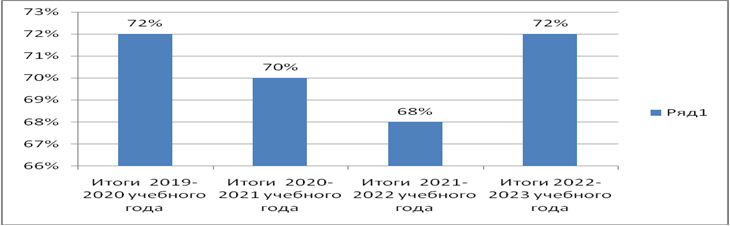 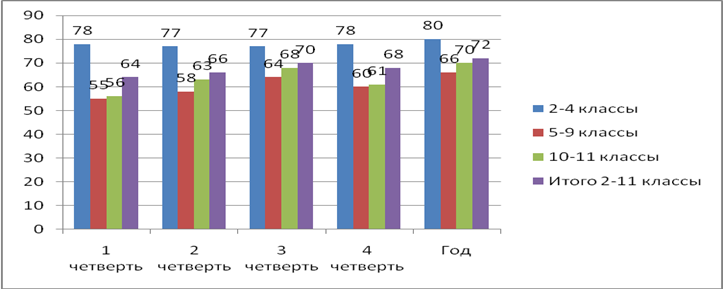 Итоги 2022-2023 учебного года показывают, что в целом по школе идет динамика повышения качества знаний учащихся по всем параллелям, то есть увеличивается количество обучающихся успевающих на «4» и «5». Сравнивая результаты учебных четвертей 2022-2023 учебного года видно, что идет повышение качества знаний на +4%. Сравнительный анализ качественной успеваемости учащихся по итогам 2022-2023 учебного года: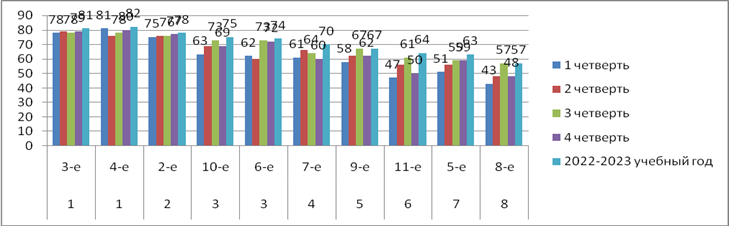 Результаты по параллелям классов в отдельности выглядят следующим образом:Динамика качества знанийЭто резерв обучающихся школы, с которыми необходимо усилить индивидуальную работу, с целью повышения качества знаний по школе. Классным руководителям необходимо улучшить совместную работу с предметниками с целью повышения качества знаний по классу. Одна из основных причин наличия детей со слабым уровнем знаний – это слабый уровень дифференцированной и индивидуальной работы учителя с учащимися на уроке, невыполнение домашнего задания, пропуски уроков учащимися и как результат – не усвоение программного материала на достаточном уровне. Неуспеваемости также способствует недостаточный контроль со стороны родителей, и здесь главную роль посредника должен выполнять классный руководитель, как своевременный информатор промежуточного показателя успеваемости детей.Рекомендации учителям- предметникам:- разработать план индивидуальной работы с обучающимися, максимально, по мере возможности осуществлять педагогическую поддержку учащихся, имеющих по одной «3» за четверть для предотвращения снижения качества знаний.По результатам показателей качества знаний учащихся, ежегодно намечаются следующие пути решения данной проблемы: в план внутришкольного контроля вносятся мероприятия по устранению пробелов в знаниях учащихся. С учетом этого каждым педагогом составляется план работы со слабоуспевающими обучающимися, обозначиваются основные направления работы с ними. Еще одной из причин невысоких показателей качества знаний является дефицит кадрового потенциала и загруженность педагогов.В дальнейшей своей работе для повышения показателей качества знаний учащихся классным руководителям, учителям-предметникам необходимо взять на контроль результаты учащихся, которые из отличников перешли в хорошисты, а также тех, кто находится в резерве «хорошистов», вести работу по повышению учебной мотивации, оказывать своевременную помощь при появлении пробелов в знаниях. Обобщая результаты анализа можно сделать вывод, что в работе имеет место недоработки педагогического коллектива над повышением престижа знаний, о недостаточном уровне индивидуально- дифференцированной работе с учениками и их родителями, о слабом уровне прогнозирования успешности обучения. Повышение качества образования должно осуществляться не за счет дополнительной нагрузки на учащихся, а через совершенствование форм и методов обучения, отбора содержания образования, через внедрение современных образовательных технологий, ориентированных не столько на передачу готовых знаний, сколько на формирование комплекса личностных качеств обучающихся.Отметить работу педагогов, которые дают стабильное показатели качество знаний:Чтобы повысить качество образования следует улучшить процессы преподавания и обучения, использовать в работе разнообразные методики и технологии, применять информационно- коммуникационный подход в процессе обучения. Таким образом, работу педагогического коллектива по итогам 2022-2023 учебного года в целом можно назвать удовлетворительной, так как учителя гимназии реализуют поставленную цель школы «Обеспечение качественного образования и воспитания ученика гимназии».  Классы- 3в, 10б ,4б (Искакова А.П.,  Шакпакова Г.А., Чустиль Г.Б.) Итоги итоговой аттестации учащихся 9.11 классовОдним из наиболее значимых результатов работы за учебный год является итоговая аттестация учащихся 9-х и 11 класса. В 2022-23 учебном году итоговую аттестацию в 9-х классах проходили 52 учеников и 36 учащихся 11 классов. Результаты приведены в следующей таблице:9 классы (3 обязательных и 1 предмет по выбору-  история Казахстана):11 классы ( 4 обязательных и 1 предмет по выбору- английский язык, физика, география, биология, всемирная история):Хотелось бы отметить, довольно хороший уровень сдачи государственных экзаменов в традиционной форме учащимися 11 классов, показатель качества знаний достаточно высокий - 88% и в  9 классах  -84%.Количество учащихся с аттестатом «Алтын белгі» и с аттестатом с отличиемРабота педагогического коллектива по подготовке Международным исследованиям PISA, TIMSS, MOДOДля подготовки учащихся к различным исследованиям таким как PISA, МОДО, PIRLS педагоги тщательно готовятся к проведению урокам, используют различные виды заданий для повышения: читательской, математической, естественнонаучной грамотности, в которых предлагается рассмотреть некоторые проблемы из реальной жизни. Решение этих задач, как правило, требует применения знаний в незнакомой ситуации, поиска новых решений или способов действий, т.е. требует творческой активности, такжеВ октябре текущего учебного года с 15летними учащимися проводилось республиканское исследование «PISA для школ». За период сентябрь- октябрь проведено 2 пробных тестирования.   Систематически проводился мониторинг результатов пробных тестирований, анализ их итогов с целью проведения коррекционных работ по устранению имеющихся пробелов в знаниях обучающихся.Анализ результатов пробных тестирований свидетельствует о том, что наблюдается стабильная положительная динамика роста показателей среднего балла. Учащиеся гимназии приняли в исследовании «PISA для школ». .Результаты пока не известны.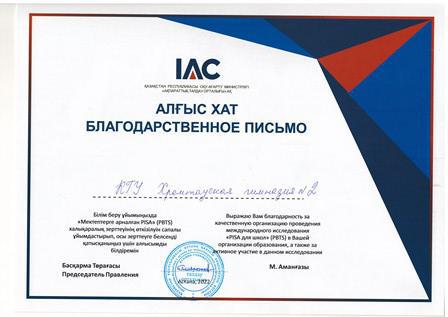 За качественную организацию проведения исследования гимназия награждена Благодарственным письмом.8.Выводы и направления совершенствования деятельности гимназии Анализ изученных материалов  о состоянии качества образования, результаты  контрольных работ по  общеобразовательным  предметам, уровень  методической работы с педагогическими кадрами, эффективность внутришкольного руководства и контроля , свидетельствуют о динамичном развитии гимназии, о  соответствии деятельности  данного общеобразовательного учреждения требованиям законов  Республики Казахстан «Об образовании», «Об общем среднем образовании», нормативным  правовым актам Республики в сфере образования, Уставу гимназии. Недостатки и замечания, пути их решенияНедостатки и замечания:Педагогическому коллективу школы улучшить системную работу по повышению качества обучения, не допускать снижение качества обучения, обеспечить дифференцированный подход, использовать современные методики и технологии развития индивидуальных способностей каждого ученика, усилить работу с одаренными учащимися.Наблюдается понижение качества успеваемости по некоторым предметам, проводить эффективную работу по восполнению в потерях знаний с учащимися.Продолжить работу по учебно-методическому оснащению кабинетов согласно существующим современным требованиям с целью максимального использования их возможностей в организации учебно-воспитательного процесса.Повысить уровень навыков самоанализа учителей предметников.Пути их решения:Повысить ответственность каждого учителя и классного руководителя за реализацию права каждого ребенка на доступное и качественное образование с целью повышения качества образования.Изучить использование учителями эффективных технологий обучения с целью повышения учебной мотивации учащихся.Выводы и предложения:Итоговый анализ материалов самооценки составлен по разделам, которые отражают деятельность школы по всем направлениям за 2022-2023учебный год. Аттестационной комиссией по самооценке школы проведен глубокий самоанализ результативности учебно-воспитательной и методической работы педагогического коллектива.Проведя экспертизу материалов самооценки, экспертная комиссия КГУ «Хромтауская гимназия №2» пришла к заключениюобразовательная деятельность педагогического коллектива Коммунального государственного учреждения « Хромтауская гимназия №2 »   за оцениваемый период   2022-2023 учебный год показала, что организационно-правовое, нормативно-правовое, учебно-методическое, удовлетворительное материально-техническое, кадровое обеспечение учебно-воспитательного процесса в целом соответствует требованиям, предъявляемым к общеобразовательным учреждениям. Согласно Критериям оценки организаций образования, оценивается на «удовлетворительно», работа педагогического коллектива КГУ «Хромтауская гимназия №2» соответствует выполнению требованиям Государственного общеобразовательного стандарта.№Ф.И.О.Должность1 Юшкевич Е.П.Директор, председатель комиссии2 Адылова А.С.Заместитель директора по УВР, член комиссии3 Уразбаева Ж.К.Заместитель директора по НМР, член комиссии4 Оголь Д.Т.Заместитель директора по УВР, член комиссии5 Клюмова В.К.Зам.директора по ВР, член комиссии6 Иванцова О.И.Зам.директора по работе с одаренными детьми, член комиссии7 Кайрашева М.Ж.Заместитель  директора по Х\Ч, член комиссииПо образованиювысшееСредне- специальное58535%91%9%По стажу работыДо года 3 - 5 лет5-10 лет 10-20 лет20-30 лет30-40лет58586121512 %8%14%10%21%26%21%ВсегоПедагог-мастерПедагог-исследователь Педагог-экспертПедагог-модератор ВысшаяПервая педагог5821810131113Доля качественного состава педагогов по категориям составляет –  74%Доля качественного состава педагогов по категориям составляет –  74%Доля качественного состава педагогов по категориям составляет –  74%Доля качественного состава педагогов по категориям составляет –  74%Доля качественного состава педагогов по категориям составляет –  74%Доля качественного состава педагогов по категориям составляет –  74%Доля качественного состава педагогов по категориям составляет –  74%Доля качественного состава педагогов по категориям составляет –  74%Наименованиекурсы В ИПК «Өрлеу»курсы в ЦПМкурсы  Института развития современного образования ERG онлайн курсы   (Күнделік)1 четверть 35- 12 четверть 411313 четверть 2-18174 четверть 1--33Итого1063652№ФИОпредмет Тема работы Результат1Перун Ю.В.История«Білім беру сапасын арттыру құралы ретінде заманауи білім беру платформалары мен онлайн-сервистер»Выпуск сборника уроков (в разработке НПЦ)2Уразбаева Ж.К.Биология«Развитие функциональной грамотности учащихся на уроках естественно-математического цикла»Выпуск  сборника уроков (в разработке НПЦ) 3Хамидуллина Н.В.Английский язык«Ағылшың тілін тиімді оқытудың заманауи әдістері мен стратегиялары»Выпуск  сборника уроков  (в разработке НПЦ)4Сарсенбаева А.Е.Английский язык«Ағылшын  тілін  оқытуда жаңа инновациялық әдістер мен ақпараттық технологияларды қолдану» продолжение 2 год5Тнаева Ш.К.Казахский язык«Оқу үрдісінде оқушылардың ішкі уәжін оятудың тиімді әдіс- тәсілдерін қолдану арқылы білімге қызығушылықтарын арттыру»Выпуск  сборника уроков(в разработке НПЦ)№ ФИО Тема работы Организация1 Иванцова О.И.Ассоциация педагогов области по русскому языку и литературеНПЦ г№Ақтөбе2 Искакова А.П.Ассоциация педагогов области начальных классовНПЦ г№Ақтөбе3Шакпакова Г.А.Ассоциация педагогов по итоговой аттестацииНПЦ г№АқтөбеЧетвертьСеминарыКонференцииМастер-классыФорумы1 четверть215-22 четверть149213 четверть7---4 четверть1664-ИТОГО582053УровеньСеминарыКонференцииМастер-классыФорумырайонный10500областной11253Международный0200Итого21953ФИО молодого учителяПреподаваемый предметСтаж работы, категория1.Сапаргалиева А. Э. учитель русского языка и литературымодератор,стаж-3 года2.Сарсенбаева А.Еучитель английского языкамодератор,стаж-3 года3.Тимiрбай М.Аучитель географиистаж-3 года4. Тлеужанов С.Еучитель физической культурыстаж- 1 год5.Муханбетжанова Г.Б учитель английского языкастаж- 1 год6.Аренчихина А.Сучитель физической культурыстаж- 1 год7.Серикова З. Е. учитель английского языкастаж- 1 год№ФИОдолжностьСтаж по должностикатегория1Юшкевич Елена Павловнадиректор19 лет«Руководитель первой категории»  Приказ № 363 от 28.12.2021г     ГУ «Управления образования Актюбинской области» 2Адылова Алтын СагингалиевнаЗаместитель директора по УВР13летЗаместитель директора по УВР второй категории3Оголь Дания ТураровнаЗаместитель директора по УВР18летЗаместитель директора по УВР  третей категории4Клюмова Венера КабидулловнаЗаместитель директора по ВР16летЗаместитель директора по ВР второй категории5Уразбаева Жансая КуанышовнаЗаместитель директора по НМР3 годаАттестаицонный период осень 2023года6Иванцова Ольга ИвановнаЗаместитель директора по работе с одаренными детьми1годАттестационный период осень 2025годаЧетвертьрайонныеобластныереспубликанскиеМеждународные1 четверть217402 четверть815973 четверть62314114 четверть3181016итого19733734Издательство КоличествоСтатьи в Ақтөбе-Ұстазы10В сборник статей конференции8Методические брошюры4энциклопедия3Количество класс- комплектовКоличество класс- комплектовКоличество учащихся 0 классы2471-11 классы31763Итого33810НаименованиеКоличество учащихсяКоличество класс- комплектов2019-2020649262020-2021685292021-2022729322022-202376531(24,7 ср.накоп.)Контингент на начало 2022-2023 учебного годавыбылоприбылоКонтингент на конец2022-2023 учебного года7651320772№Наименование  Участники мероприятиясрокиОтветственные1 Месячник МПиК начальных классов«Интересный мир «маленькой страны»»Неделя мероприятий в 4-х классах3-7.10Руководитель кафедры и учителя начальных классов1 Месячник МПиК начальных классов«Интересный мир «маленькой страны»»Неделя мероприятий в 3-х классах10-15.10Руководитель кафедры и учителя начальных классов1 Месячник МПиК начальных классов«Интересный мир «маленькой страны»»Неделя  мероприятий во 2-х классах17-21.10Руководитель кафедры и учителя начальных классов1 Месячник МПиК начальных классов«Интересный мир «маленькой страны»»Неделя мероприятийв 1-х классах24-28.10Руководитель кафедры и учителя начальных классов2Месячник общественно-гуманитарных наук«Чудеса истории и языка»Неделя русского языка и литературыКоучинг   «Активные формы и методы обучения – путь к успху современного урока14-18.11Руководитель кафедры и учителя кафедры2Месячник общественно-гуманитарных наук«Чудеса истории и языка»Неделя английского языка21-25.11 Руководитель кафедры и учителя кафедры2Месячник общественно-гуманитарных наук«Чудеса истории и языка»Неделя истории и право 28.11- 02.12Руководитель кафедры и учителя кафедры3 Декадаклассных руководителей«Семейное воспитание»Внеклассные мероприятия     28.11-15.12Зам.директора по ВР и классные руководители4Декада Науки«О сколько нам открытий чудных
Готовят просвещенья дух»Интеллектуальные конкурсы, олимпиады, защита научных работКоучинг «Работа с одаренными детьми как фактор повышения эффективности и качества образования в современной школе»16.01-20.01Зам.директора по работе с одаренными  5 Неделя предшкольных классов«Дошколята»  Мероприятия в предшкольных классах  23.01- 27.01 Воспитатели предшкольных классов6Декада естественно-математических наук«Великие открытия человечества»Неделя химии, биологии, географии05.02-09.02Руководитель кафедры и учителя кафедры6Декада естественно-математических наук«Великие открытия человечества»Неделя математики, информатики, физики12.02-19.02Руководитель кафедры и учителя кафедры6Декада естественно-математических наук«Великие открытия человечества»Коучинг «Использование интернет-ресурсов на уроках ЕМЦ»Руководитель кафедры и учителя кафедры7Декада МПиК казахского языка «Тiлiм менiң-тiрлiгiмнiң айғағы»Неделя учителей казахского языка. Мероприятия и открытые уроки по казахскому языку06.03-16.03Руководитель кафедры и учителя кафедры8Декада предметов творчества и искусств«Мир безграничной красоты»Неделя музыки, ИЗО, технологии, педагоги преподающие «Глобальную компетенцию» 04.04-08.04Руководитель кафедры и учителя   8Декада предметов творчества и искусств«Мир безграничной красоты»Коучинг «Проектно-иследовательская деятельность учащихся как путь совершенствования мастерства педагогов».Руководитель кафедры и учителя   9Неделя физической культуры и НВП «От старта к олимпийским вершинам»Неделя физкультуры и НВП 24.04-05.05Руководитель кафедры и учителя   10Неделя педагогического мастерства«Мастер своего дела»Неделя ШМУ«От истоков к мастерству»08.05-12.05 Наставники ШМУ10Неделя педагогического мастерства«Мастер своего дела»Профессиональный творческий конкурс «Лучшая кафедра года»16.05Руководители кафедр10Неделя педагогического мастерства«Мастер своего дела»III Фестиваль педагогического мастерства 19.05Педагоги гимназии№ФИОКадровое обеспечение эксперимента1.Томина Оксана МихайловнаУчитель начальных классов, категория «педагог-исследователь», образование высшее, педстаж – 33 года2.Белоусова Вера ЛеонтьевнаУчитель начальных классов, категория «педагог-эксперт», образование высшее, педстаж – 27 лет3.Ермагамбетова Светлана ЕсенгельдиновнаУчитель начальных классов, категория «педагог-эксперт», образование высшее, педстаж – 20лет4.Жангужина Санбиби ВалериановнаУчитель начальных классов, категория вторая, образование высшее, педстаж – 30 летНаименованиеКоличествоКлассыКлассно- обобщающий контроль91 классы- адаптация, 4,5, 6, 7, 8, 9, 10, 11 классыПроверка введения электронного журнала «Күнделік»Ежедневно 1-11 классыПроверка личных дел30-11 классыПроверка техники чтения22-4 классыИзучение состояния преподавания предметов 131.Познание мира, естествознание  1-4 классы2. Аналитическая справка по подготовительной работе к сдаче республиканского исследования «PISA для школ» по КГУ «Хромтауская гимназия №2» города Хромтау Актюбинской области.3.Русский язык и литература 1-11 классы.4. История, основы правоведения 5-11 классы.5. Английский язык 1-11 классы.6. Предшкольные классы7.Биология, химия, география, естествознание 5-11 классы8. Математика, физика, информатика 5-11 классы9.Математика, информатика 1-4 классы10. Казахский язык и литература 1-11 классы11.Физическая культура, НВП(10-11классы) 1-11 классы12.Художественный труд, графика, основы предпринимательства и бизнеса 5-11 классы.13.Глобальные компетенции  5-11 классы.Проверка тетрадей учащихся151.В рамках КОК (5 классы)2.В рамках КОК (рабочие тетради 1 классы)3.В рамках КОК (8 классы)4.В рамках КОК (10 классы)5.Русский язык и литература 1-11 классы.6. Английский язык 1-11 классы.7.В рамках КОК (6 классы)8.В рамках КОК (7 классы)9.В рамках КОК (9 классы)10.В рамках КОК (11 классы)11.Биология, химия, география, естествознание 5-11 классы12. Математика, физика  5-11 классы13.Математика  1-4 классы14. Казахский язык и литература 1-11 классы15.В рамках КОК (4 классы)Ф.И.О. учителякласск-во уч-ся"5""4""3""2"1чет2 чет3 чет4 чет% успАбденова Б.З1а2922313076798690Виншель Т.И1б26231110801009296Ермагамбетова С.Е1в2722221078788996Искакова А.П1г25125520297668881-е107791197067838392Томина О.М2а27194410010010085100Онегина Т.В2б25147228585858492Жангужина С.В2в20126116374749095Артыкбаева С.М2г252122718888921002-е976619937588888897Томина О.М3а26173339688587788Артыкбаева С.М3б29213328690908393Искакова А.П3в302181969397971003-е855914759390828694Журович Л.И4а28231318686868696Чустиль Г.Б4б28261189828996100Белоусова В.Л4в27233181100100961004-е837255185899293991-4кл 3722763930168483868593Ф.И.О. администратора ВШККоличество посещенных уроков за 1 четвертьКоличество посещенных уроков за 2 четвертьКоличество посещенных уроков за 3 четвертьКоличество посещенных уроков за 4 четвертьИтого (в среднем по 6,1 урока на каждого педагога коллектива)Адылова А.С.46649611217 (в среднем по 6,1 урока на каждого педагога коллектива)Оголь Д.Т.2421212490 (в среднем по 6,1 урока на каждого педагога коллектива)итого708511735307 (в среднем по 6,1 урока на каждого педагога коллектива)и№Ф.И.О.1 чет.2чет.3чет.4чет.Итого1Перун Ю.В.363949451692Шакпакова Г.А.363948451683Тюлемисова Г.С.353949451684Байсакалова А.Ж.353949441675Байсалхан М.Ш.343949431656Жумагазина Г.Ш.363845441637Жанабаева Г.С.353345401538Коняхина Г.В.343147451579Алдияров К.Р.3334404214910Бахтиярова А.К.3332443914811Хамидуллина Н.В.3532384214712Рысмамбетова З.С.3030433914213Муханбетжанова Г.Б.3036334114014Сухина Т.С.938494414015Виншель И.Н.2234443913916Сапаргалиева А.А.3131373713617Тимірбай М.А.3128403613518Мухамбетова Л.О.2429433613219Есжанов К.М.2637343212920Серикова З.Е.3323342811821Лужанский О.П.2128353111522Носенко Е.С.2326352811223Уразбаев А.Х.2823272710524Шнайдер И.А.2223312710325Оборотова А.С.1924302810126Бажаканова Б.А.142129258927Шонтыкова Г.Т.182126238828Сарсенбаева А.Е.232325168729Тумышева Н.Т.241926168530Зиядиев М.Ф.221232198531Салыкбаева Г.А.231827138132Мазалова К.А.172720127633Калимолла Д.Б.131521186734Жемисов А.А.881093535Носенко В.В.5713103536Аренчихина А.С.19163537Тлеужанов С.Т.181634Мусабаева Э.А.2321371091Мамбетова С.К.17312169Ельшибекова Г.А.342458Нсанов М.С.181129Итого9901063134211504545Количество педагогов  5-11 классовСистематическиЭпизодическиНерегулярно1 четверть-3937-95%2-5%0%2четверть -3937-95%2-5%3четверть -3938-97%1-3%4 четверть -3736-97%1-3%Итого 36-97%1-3%0%№Кл руководитель Класс Итого за2 четвИтоги за 3 четв4 четвНеуваж причина1Сейтова А.Ж0а9899422Сухина Т.С0б70100513Абденова Б.З1а5089254Виншель Т.И1б7685295Ермагамбетова С.Е1в4779316Искакова А.П1г104145687Томина О.М2а11248258Онегина Т.В2б8397149Жангужина С.В2в981121110Артыкбаева С.М2г91653211Томина О.М3а1141332012Артыкбаева С.М3б88973513Искакова А.П3в59911814Журович Л.И4а80742515Чустиль Г.Б4б881051616Белоусова В.Л4в898310ИТОГО 0-4кл№Кл руководитель Класс Итого за2 четвИтоги за 3 четв4 четвГод 1Сейтова А.Ж0а9899422392Сухина Т.С0б70100512213Абденова Б.З1а5089251644Виншель Т.И1б7685291905Ермагамбетова С.Е1в4779311576Искакова А.П1г104145683177Томина О.М2а11248251858Онегина Т.В2б8397141949Жангужина С.В2в981121122110Артыкбаева С.М2г91653218811Томина О.М3а1141332026712Артыкбаева С.М3б88973522013Искакова А.П3в59911816814Журович Л.И4а80742517915Чустиль Г.Б4б881051620916Белоусова В.Л4в898310182№Класс Ф.И.О. кл.руковод1чет.2чет.3чет.4чет.ГОД16а классБайсалхан М.Ш.1113629б классРысмамбетова З.С.3212835б классВиншель И.Н.53211147в классМухамбетова Л.О.44351655а классБахтиярова А.К.84662467а классШонтыкова Г.Т.2111052875в классСапаргалиева А.А.667102976б классТимірбай М.А.106492986в классСарсенбаева А.Е.711573098б классБажаканова Б.А.118104331011а классШнайдер И.А.751211351011б классСалыкбаева Г.А.12788351110б классШакпакова Г.А.9991542128а классХамидуллина Н.В.8131112441310а классКоняхина Г.В.1310141350147б классНосенко Е.С.1512131454159а классБайсакалова А.Ж.14141519622020-20212021-20222022-2023Состоящие учащиеся на учете в ПДН0002020-20212021-20222022-2023Состоящие учащиеся на ВШУ2332020-20212021-20222022-2023Неблагополучные семьи110Учебный годВсего учащихсяУчащихся с особыми образов потребностямиДоля %2020-202173920,272021-202274250,672022-202377210,12классыКоличество часов в неделю1-е19,5/782-е23/923-е25/754-е26/104итого93,5/3935-е28/846-е28/847-е28/848-е28/569-е29/58итого141/36610а/б28/5611-а/б28/56итого56/112классыКоличество часов в неделю1-е5/202-е5/203-е5/154-е5/15итого20/705-е5,5/16.56-е6,5/19,57-е8,5/25,58-е9,5/199-е11/22итого41/102,510а/б11/2211-а/б11/22итого22/44Итоги  2019-2020 учебного года72%Итоги  2020-2021 учебного года70%Итоги  2021-2022 учебного года68%Итоги 1 четверти 2022-2023 учебного года64%Итоги 2 четверти 2022-2023 учебного года66%Итоги 3 четверти 2022-2023 учебного года70%Итоги 4 четверти 2022-2023 учебного года68%Итоги 2022-2023 учебного года72%динамика+4Наименование 1 четверть2 четверть3 четверть4 четверть ГодДинамика2-4 классы7877777880+25-9 классы5558646066+610-11 классы5663686170+9Итого 2-11 классы6466706872+4% качестваИтоги 2020-2021 учебного года1 четверть 2 четверть 3 четверть 4 четверть 2022-2023 учебный годДинамика % качества706466706872+8Отчет по движению и успеваемостиОтчет по движению и успеваемостиОтчет по движению и успеваемостиОтчет по движению и успеваемостиОтчет по движению и успеваемостиОтчет по движению и успеваемостиОтчет по движению и успеваемостиОтчет по движению и успеваемостиОтчет по движению и успеваемостиОтчет по движению и успеваемостиОтчет по движению и успеваемостиОтчет по движению и успеваемостиОтчет по движению и успеваемостиКлассыНа конец 4 четверти 2022-2023 уч.годадевдевдевОтличникидевХорошистыдевТроечникидев% кач.знан.1чет.% кач.знан.2чет.% кач.знан.3чет.% кач.знан.4чет.% кач.знанГодКлассыНа конец 4 четверти 2022-2023 уч.годадевдевдевОтличникидевХорошистыдевТроечникидев% кач.знан.1чет.% кач.знан.2чет.% кач.знан.3чет.% кач.знан.4чет.% кач.знанГод1107515151000002975555553117452521137576767778385404040311838171657879787981483464646169523215581767880821-4372192192192784413574159747877777880570363636115331726145156595963666333333146352017762607373747673737378639222096166646070858212121512812258434857485795225252577281217658626762675-931315215215245251638310544555864606610512929293235231346369736975113615151520218137475661506410-1187444444525631261156636861701-11772388388388128713541882901296466706872№классы1 четверть2 четверть3 четверть4 четверть2022-2023 учебный годДинамика 13-е7879787981+214-е8176788082+222-е7576767778+1310-е6369736975+636-е6260737274+147-е6166646070+1059-е5862676267+5611-е4756615064+1475-е5156595963+488-е4348574857+9Оптимальный уровеньотлично 85-100%Достаточный уровеньхорошо 65-84%Критический уровеньудовлетворительно 40-64%Недопустимый уровеньнеудовлетворительно 0-39%отлично 85-100%отлично 85-100%отлично 85-100%отлично 85-100%отлично 85-100%отлично 85-100%хорошо 65-84%хорошо 65-84%хорошо 65-84%хорошо 65-84%хорошо 65-84%хорошо 65-84%хорошо 65-84%удовлетворительно 40-64%удовлетворительно 40-64%удовлетворительно 40-64%удовлетворительно 40-64%удовлетворительно 40-64%удовлетворительно 40-64%удовлетворительно 40-64%неудовлетворительно 0-39%неудовлетворительно 0-39%неудовлетворительно 0-39%неудовлетворительно 0-39%неудовлетворительно 0-39%неудовлетворительно 0-39%неудовлетворительно 0-39%2021-2022 уч.год-7%2021-2022 уч.год-7%2021-2022 уч.год-7%2021-2022 уч.год-7%2021-2022 уч.год-7%2021-2022 уч.год-7%57%57%57%57%57%57%57%32%32%32%32%32%32%32%4%4%4%4%4%4%4%1 четверть 2022-2023 уч.г-7%1 четверть 2022-2023 уч.г-7%1 четверть 2022-2023 уч.г-7%1 четверть 2022-2023 уч.г-7%1 четверть 2022-2023 уч.г-7%1 четверть 2022-2023 уч.г-7%41%41%41%41%41%41%41%52%52%52%52%52%52%52%0%0%0%0%0%0%0%2 четверть 2022-2023 уч.г-4%2 четверть 2022-2023 уч.г-4%2 четверть 2022-2023 уч.г-4%2 четверть 2022-2023 уч.г-4%2 четверть 2022-2023 уч.г-4%2 четверть 2022-2023 уч.г-4%44%44%44%44%44%44%44%52%52%52%52%52%52%52%0%0%0%0%0%0%0%3 четверть 2022-2023 уч.г-7%3 четверть 2022-2023 уч.г-7%3 четверть 2022-2023 уч.г-7%3 четверть 2022-2023 уч.г-7%3 четверть 2022-2023 уч.г-7%3 четверть 2022-2023 уч.г-7%67%67%67%67%67%67%67%26%26%26%26%26%26%26%0%0%0%0%0%0%0%4 четверть 2022-2023 уч.г-4%4 четверть 2022-2023 уч.г-4%4 четверть 2022-2023 уч.г-4%4 четверть 2022-2023 уч.г-4%4 четверть 2022-2023 уч.г-4%4 четверть 2022-2023 уч.г-4%66%66%66%66%66%66%66%30%30%30%30%30%30%30%0%0%0%0%0%0%0%2022-2023 уч.г-11%2022-2023 уч.г-11%2022-2023 уч.г-11%2022-2023 уч.г-11%2022-2023 уч.г-11%2022-2023 уч.г-11%63%63%63%63%63%63%63%26%26%26%26%26%26%26%0%0%0%0%0%0%0%1чет.2 чет.3 чет.4четГодГод1чет.2 чет.3 чет.4четГодГод1 чет.2 чет.3 чет.4четГодГод1чет2 чет3 чет4четГод3в8690879090904а82827979828210а46585862626210б8080887688883а7777777781817б4559555059594б8682828286862г8380807680805б4252585858582б7777808080809а5454584658582в6374757580805в4852524857576а7164768080808а4341454848484в74637478787811б4343434343439б62697777777711а5064735577777а6869697377772а7474707874747в6868685374743б7269696972725а6464676872726в5050696571716б6064726571718б435569486666Место класс1чет.2чет.3чет.4чет.ГодДинамика110б8080887688+1226а7163768080037а6869697377+449б62697777770511а5064735577+2267в6868685374+2165а6464676872+466б6064727171076в5050696571+688б4355694866+18910а4658586262097б4559555059+995б42525858580109а5454584658+12115в4852524857+9128а434145484801311б43434343430№классФ.И.О. кл.руководителяКол.уч-ся с одной оц."3"Кол.уч-ся с двумя оц."3"4чет.3чет.2чет.1чет.Кач.знаний по итогам 2022-2023 уч.года15бВиншель И.Н.3354/528/423/5815вСапаргалиева А.А.3334/525/483/57111бСалыкбаева Г.А.3332/435/433/4327аШонтыкова Г.Т.11241/682/77210аКоняхина Г.В.2247/462/6239бРысмамбетова З.С.1132/693/431/77311аШнайдер И.А.1123/644/501/7737бНосенко Е.С.1123/451/7738аХамидуллина Н.В.1112/411/431/4838бБажаканова Б.А.112/555/431/6635аБахтиярова А.К.111/726аБайсалхан М.Ш.13/639аБайсакалова А.Ж.11/542/546вСарсембаева А.Е.2/501/5010бШакпакова Г.А.2/806бМусабаева Э.А.1/643/607вМухамбетова Л.О.111/68итого 5-11 классы1552029284920/68НаименованиеНаименованиеНаименованиеИтого4 четверть 2022-2023 учебного года4 четверть 2022-2023 учебного года4 четверть 2022-2023 учебного года3четверть2четверть2четверть2четверть1четвертьМатематика, физикаМатематика, физикаМатематика, физика161.Тумышева Н.Т.-30/11/15/102.Бажаканова Б.А.-12/6/9/43.Бахтиярова А.К.-2/0/5/2Мамбетова С.К.-5/5/Жанабаева Г.С.-0/2/1.Тумышева Н.Т.-30/11/15/102.Бажаканова Б.А.-12/6/9/43.Бахтиярова А.К.-2/0/5/2Мамбетова С.К.-5/5/Жанабаева Г.С.-0/2/1.Тумышева Н.Т.-30/11/15/102.Бажаканова Б.А.-12/6/9/43.Бахтиярова А.К.-2/0/5/2Мамбетова С.К.-5/5/Жанабаева Г.С.-0/2/29(72%)24(69%)24(69%)24(69%)49(83%)Химия, биология, географияХимия, биология, географияХимия, биология, география21.Тимірбай М.А.-0/1/4/12.Мухамбетова Л.О.-2/2/0/1Уразбаева Ж.К.-1/1/1Шакпакова Г.А.-1/0/1.Тимірбай М.А.-0/1/4/12.Мухамбетова Л.О.-2/2/0/1Уразбаева Ж.К.-1/1/1Шакпакова Г.А.-1/0/1.Тимірбай М.А.-0/1/4/12.Мухамбетова Л.О.-2/2/0/1Уразбаева Ж.К.-1/1/1Шакпакова Г.А.-1/0/44444История История История 21.Есжанов К.М.-0/4//2/21.Есжанов К.М.-0/4//2/21.Есжанов К.М.-0/4//2/22444Английский языкАнглийский языкАнглийский язык21.Сарсембаева А.Е.-1/2/0/2Хамидуллина Н.В.-1/0/1Ельшибековаа Г.А.-2/0/1.Сарсембаева А.Е.-1/2/0/2Хамидуллина Н.В.-1/0/1Ельшибековаа Г.А.-2/0/1.Сарсембаева А.Е.-1/2/0/2Хамидуллина Н.В.-1/0/1Ельшибековаа Г.А.-2/0/12224Казахский язык и литератураКазахский язык и литератураКазахский язык и литература0Тюлемисова Г.С.-1/0/3Жумагазина Г.Ш.-0/1/Тюлемисова Г.С.-1/0/3Жумагазина Г.Ш.-0/1/Тюлемисова Г.С.-1/0/3Жумагазина Г.Ш.-0/1/31111Русский язык и литератураРусский язык и литератураРусский язык и литература0Сапаргалиева А.А.0/0/1Коняхина Г.В.-1/0/Сапаргалиева А.А.0/0/1Коняхина Г.В.-1/0/Сапаргалиева А.А.0/0/1Коняхина Г.В.-1/0/11итогоитогоитого22(-18)40(+5)35(-24)35(-24)35(-24)59Список учащихся с одной и двумя  оценками  "3"Список учащихся с одной и двумя  оценками  "3"Список учащихся с одной и двумя  оценками  "3"Список учащихся с одной и двумя  оценками  "3"Список учащихся с одной и двумя  оценками  "3"Список учащихся с одной и двумя  оценками  "3"Список учащихся с одной и двумя  оценками  "3"Список учащихся с одной и двумя  оценками  "3"№классФ.И.Ф.И.Ф.И.предметучительучительучительпредмет учительучительучитель15аКадиржанова АидаКадиржанова АидаКадиржанова АидаестествознТимірбай М.А.Тимірбай М.А.Тимірбай М.А.25бЖанбурбаева ДанаЖанбурбаева ДанаЖанбурбаева ДанаматемТумышева Н.Т.Тумышева Н.Т.Тумышева Н.Т.35бКарцева АнжеликаКарцева АнжеликаКарцева АнжеликаматемТумышева Н.Т.Тумышева Н.Т.Тумышева Н.Т.45бМоскаленко РоманМоскаленко РоманМоскаленко РоманматемТумышева Н.Т.Тумышева Н.Т.Тумышева Н.Т.55вТурежанова КоркемТурежанова КоркемТурежанова КоркемматемТумышева Н.Т.Тумышева Н.Т.Тумышева Н.Т.65вСошников Никита Сошников Никита Сошников Никита матемТумышева Н.Т.Тумышева Н.Т.Тумышева Н.Т.75вОспан ИльнараОспан ИльнараОспан Ильнараанг.языкСарсенбаева А.Е.Сарсенбаева А.Е.Сарсенбаева А.Е.87аСаматкызы СабинаСаматкызы СабинаСаматкызы СабинаалгебраБахтиярова А.К.Бахтиярова А.К.Бахтиярова А.К.97бНосенко Никита Носенко Никита Носенко Никита физикаБажаканова Б.А.Бажаканова Б.А.Бажаканова Б.А.108аПодопригора Полина Подопригора Полина Подопригора Полина химияМухамбетова Л.О.Мухамбетова Л.О.Мухамбетова Л.О.118бАйткалиев АльтаирАйткалиев АльтаирАйткалиев Альтаирист.КазахЕсжанов К.М.Есжанов К.М.Есжанов К.М.129бРузавин ЕвгенийРузавин ЕвгенийРузавин ЕвгенийфизикаБажаканова Б.А.Бажаканова Б.А.Бажаканова Б.А.1311бФурсенко ВалентинаФурсенко ВалентинаФурсенко Валентинаист.КазахЕсжанов К.М.Есжанов К.М.Есжанов К.М.1411бГлыбоковская АмалияГлыбоковская АмалияГлыбоковская АмалияалгебраТумышева Н.Т.Тумышева Н.Т.Тумышева Н.Т.1511бКултаева АделияКултаева АделияКултаева АделияалгебраТумышева Н.Т.Тумышева Н.Т.Тумышева Н.Т.17аСаланин АлександрСаланин АлександрСаланин АлександралгебраБахтиярова А.К.Бахтиярова А.К.Бахтиярова А.К.физикаБажаканова Б.А.Бажаканова Б.А.Бажаканова Б.А.27вПивоварова КираПивоварова КираПивоварова Кираанг.языкСарсенбаева А.Е.Сарсенбаева А.Е.Сарсенбаева А.Е.физикаБажаканова Б.А.Бажаканова Б.А.Бажаканова Б.А.310аДолбня КсенияДолбня КсенияДолбня КсенияалгебраТумышева Н.Т.Тумышева Н.Т.Тумышева Н.Т.геометрияТумышева Н.Т.Тумышева Н.Т.Тумышева Н.Т.410аЖаксылыков МарапатЖаксылыков МарапатЖаксылыков МарапаталгебраТумышева Н.Т.Тумышева Н.Т.Тумышева Н.Т.геометрияТумышева Н.Т.Тумышева Н.Т.Тумышева Н.Т.511аКурамыс ЕрнарКурамыс ЕрнарКурамыс ЕрнаралгебраТумышева Н.Т.Тумышева Н.Т.Тумышева Н.Т.геометрияТумышева Н.Т.Тумышева Н.Т.Тумышева Н.Т.Сравнительный анализ показателей качества знаний Сравнительный анализ показателей качества знаний Сравнительный анализ показателей качества знаний  Сравнительный анализ показателей качества знаний  НаименованиеКоличество отличниковКоличество хорошистовс одной оценкой "3"с двумя оценками  "3"итого1 чет. 2022-2023уч.год106317391958(8%)2 чет. 2022-2023уч.год118323291342(6%)3 чет. 2022-2023уч.год111354222042(6%)4чет.2022-2023 уч.год108342211132(5%)2022-2023 уч.год128354Качество знаний по предметам 84 %, качественная успеваемость по количеству отличников и хорошистов -72 % разница- 12. Прогноз- 77% Качество знаний по предметам 84 %, качественная успеваемость по количеству отличников и хорошистов -72 % разница- 12. Прогноз- 77% Качество знаний по предметам 84 %, качественная успеваемость по количеству отличников и хорошистов -72 % разница- 12. Прогноз- 77% Качество знаний по предметам 84 %, качественная успеваемость по количеству отличников и хорошистов -72 % разница- 12. Прогноз- 77% Качество знаний по предметам 84 %, качественная успеваемость по количеству отличников и хорошистов -72 % разница- 12. Прогноз- 77% Качество знаний по предметам 84 %, качественная успеваемость по количеству отличников и хорошистов -72 % разница- 12. Прогноз- 77% 1Клюмова В.К.971001001001002Перун Ю.В.95959796973Зиядиев М.Ф.91939395944Жанабаева Г.С.93909486935Есжанов К.М.100858790936Шакпакова Г.А.84919291927Тюлемисова Г.С.85918590928Байсакалова А.Ж.84889090909Рысмамбетова З.С.898793878910Байсалхан М.Ш.929291898911Оборотова А.С.857987908912Иванцова О.И.909088888813Мухамеджанова Г.Б.868687908814Хамидуллина Н.В.788286878715Серикова З.Е.807986888716Адылова А.С.10091100868617Жумагазина Г.Ш.838385858518Коняхина Г.В.828381878519Калимолла Д.Б.8586828585№наименование предметаКоличество выпускников% качества знаний по итогам 2022-2023 учебного года% качества знаний по итогам гос.экзамена1Казахский язык и литература5285852Русский язык5283833Алгебра5271714История Казахстана529496итого83%84%№наименование предметаКоличество выпускников% качества знаний по итогам 2022-2023 учебного года% качества знаний по итогам гос.экзамена1Казахский язык и литература                                                                      36941002Русский язык3686863Алгебра и начало анализа3667674История Казахстана3692925Физика 585806Биология 21001007География1788948Английский язык4861009Всемирная история88675итого87%88%НаименованиеКоличество аттестатов знака «Алтын белгі»Количество аттестатов с отличиемКоличество свидетельств с отличием2019 год5132020 год4032021 год1052022 год2132023 год107Класс Количество участников  9а29б210а1810б1911а1Итого 42    Председатель комиссии:Е.П.Юшкевич      Члены комиссии Адылова А.С.Оголь Д.Т.Уразбаева Ж.К.Клюмова В.К.Иванцова О.И.Кайрашева М.Ж.